ПРАВИТЕЛЬСТВО ХАНТЫ-МАНСИЙСКОГО АВТОНОМНОГО ОКРУГА - ЮГРЫПОСТАНОВЛЕНИЕот 31 октября 2021 г. N 471-пО ГОСУДАРСТВЕННОЙ ПРОГРАММЕ ХАНТЫ-МАНСИЙСКОГО АВТОНОМНОГООКРУГА - ЮГРЫ "РАЗВИТИЕ ФИЗИЧЕСКОЙ КУЛЬТУРЫ И СПОРТА"В соответствии с постановлением Правительства Ханты-Мансийского автономного округа - Югры от 5 августа 2021 года N 289-п "О порядке разработки и реализации государственных программ Ханты-Мансийского автономного округа - Югры", учитывая решение Общественного совета при Департаменте физической культуры и спорта Ханты-Мансийского автономного округа - Югры (протокол заседания от 1 октября 2021 года), Правительство Ханты-Мансийского автономного округа - Югры постановляет:1. Утвердить:1.1. Государственную программу Ханты-Мансийского автономного округа - Югры "Развитие физической культуры и спорта" (далее - государственная программа) (приложение 1).1.2. Утратил силу с 1 января 2023 года. - Постановление Правительства ХМАО - Югры от 16.10.2022 N 527-п (ред. 16.12.2022).2. Определить Департамент физической культуры и спорта Ханты-Мансийского автономного округа - Югры ответственным исполнителем государственной программы.3. Настоящее постановление вступает в силу с 1 января 2022 года.ГубернаторХанты-Мансийскогоавтономного округа - ЮгрыН.В.КОМАРОВАПриложение 1к постановлению ПравительстваХанты-Мансийскогоавтономного округа - Югрыот 31 октября 2021 года 471-пПаспортгосударственной программы Ханты-Мансийского автономногоокруга - Югры "Развитие физической культуры и спорта"(далее - государственная программа)Таблица 1Распределение финансовых ресурсов государственной программы(по годам)(в ред. постановления Правительства ХМАО - Югрыот 13.10.2023 N 505-п)Таблица 2Перечень структурных элементов (основных мероприятий)государственной программыТаблица 3Перечень создаваемых объектов на 2023 год и на плановыйпериод 2024 - 2027 годов, включая приобретение объектовнедвижимого имущества, объектов, создаваемых в соответствиис соглашениями о государственно-частном партнерстве,муниципально-частном партнерстве и концессионнымисоглашениями(в ред. постановления Правительства ХМАО - Югрыот 14.04.2023 N 142-п)тыс. рублейТаблица 4Перечень объектов капитального строительства, направленныхна достижение целей государственной программыТаблица 5Перечень объектов социально-культурногои коммунально-бытового назначения, масштабных инвестиционныхпроектов (далее - инвестиционные проекты)Таблица 6Показатели, характеризующие эффективность структурногоэлемента (основного мероприятия) государственной программы(в ред. постановления Правительства ХМАО - Югрыот 14.04.2023 N 142-п)--------------------------------<*> Влияет на достижение показателя "Доля граждан, систематически занимающихся физической культурой и спортом".Таблица 7Перечень показателей, распределенных по городским округами муниципальным районам автономного округаПриложение 2к постановлениюПравительства Ханты-Мансийскогоавтономного округа - Югрыот 31 октября 2021 года N 471-пПЕРЕЧЕНЬПРЕДЛОЖЕНИЙ И ИНИЦИАТИВ ГРАЖДАН, НАПРАВЛЕННЫХ НА ДОСТИЖЕНИЕПОКАЗАТЕЛЕЙ НАЦИОНАЛЬНЫХ ЦЕЛЕЙ, ОЦЕНКУ ЭФФЕКТИВНОСТИДЕЯТЕЛЬНОСТИ ВЫСШИХ ДОЛЖНОСТНЫХ ЛИЦ СУБЪЕКТОВРОССИЙСКОЙ ФЕДЕРАЦИИ И ДЕЯТЕЛЬНОСТИ ИСПОЛНИТЕЛЬНЫХ ОРГАНОВСУБЪЕКТОВ РОССИЙСКОЙ ФЕДЕРАЦИИ, СОЦИАЛЬНО-ЭКОНОМИЧЕСКОЕРАЗВИТИЕ ХАНТЫ-МАНСИЙСКОГО АВТОНОМНОГО ОКРУГА - ЮГРЫУтратил силу с 1 января 2023 года. - Постановление Правительства ХМАО - Югры от 16.10.2022 N 527-п (ред. 16.12.2022).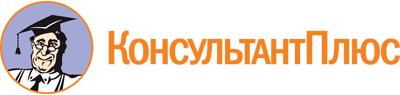 Постановление Правительства ХМАО - Югры от 31.10.2021 N 471-п
(ред. от 13.10.2023)
"О государственной программе Ханты-Мансийского автономного округа - Югры "Развитие физической культуры и спорта"Документ предоставлен КонсультантПлюс

www.consultant.ru

Дата сохранения: 26.11.2023
 Список изменяющих документов(в ред. постановлений Правительства ХМАО - Югры от 06.05.2022 N 186-п,от 24.06.2022 N 278-п, от 16.10.2022 N 527-п (ред. 16.12.2022),от 23.12.2022 N 693-п, от 14.04.2023 N 142-п, от 05.05.2023 N 191-п,от 13.10.2023 N 505-п)Список изменяющих документов(в ред. постановлений Правительства ХМАО - Югрыот 16.10.2022 N 527-п (ред. 16.12.2022), от 14.04.2023 N 142-п,от 05.05.2023 N 191-п, от 13.10.2023 N 505-п)Наименование государственной программыРазвитие физической культуры и спортаРазвитие физической культуры и спортаРазвитие физической культуры и спортаСроки реализации государственной программыСроки реализации государственной программыСроки реализации государственной программы2022 - 2027 годы и на период до 2030 года2022 - 2027 годы и на период до 2030 года2022 - 2027 годы и на период до 2030 года2022 - 2027 годы и на период до 2030 года2022 - 2027 годы и на период до 2030 года2022 - 2027 годы и на период до 2030 года2022 - 2027 годы и на период до 2030 года2022 - 2027 годы и на период до 2030 года2022 - 2027 годы и на период до 2030 годаТип государственной программыГосударственная программаГосударственная программаГосударственная программаГосударственная программаГосударственная программаГосударственная программаГосударственная программаГосударственная программаГосударственная программаГосударственная программаГосударственная программаГосударственная программаГосударственная программаГосударственная программаГосударственная программаКуратор государственной программыЗаместитель Губернатора Ханты-Мансийского автономного округа - Югры, в ведении которого находится Департамент физической культуры и спорта Ханты-Мансийского автономного округа - ЮгрыЗаместитель Губернатора Ханты-Мансийского автономного округа - Югры, в ведении которого находится Департамент физической культуры и спорта Ханты-Мансийского автономного округа - ЮгрыЗаместитель Губернатора Ханты-Мансийского автономного округа - Югры, в ведении которого находится Департамент физической культуры и спорта Ханты-Мансийского автономного округа - ЮгрыЗаместитель Губернатора Ханты-Мансийского автономного округа - Югры, в ведении которого находится Департамент физической культуры и спорта Ханты-Мансийского автономного округа - ЮгрыЗаместитель Губернатора Ханты-Мансийского автономного округа - Югры, в ведении которого находится Департамент физической культуры и спорта Ханты-Мансийского автономного округа - ЮгрыЗаместитель Губернатора Ханты-Мансийского автономного округа - Югры, в ведении которого находится Департамент физической культуры и спорта Ханты-Мансийского автономного округа - ЮгрыЗаместитель Губернатора Ханты-Мансийского автономного округа - Югры, в ведении которого находится Департамент физической культуры и спорта Ханты-Мансийского автономного округа - ЮгрыЗаместитель Губернатора Ханты-Мансийского автономного округа - Югры, в ведении которого находится Департамент физической культуры и спорта Ханты-Мансийского автономного округа - ЮгрыЗаместитель Губернатора Ханты-Мансийского автономного округа - Югры, в ведении которого находится Департамент физической культуры и спорта Ханты-Мансийского автономного округа - ЮгрыЗаместитель Губернатора Ханты-Мансийского автономного округа - Югры, в ведении которого находится Департамент физической культуры и спорта Ханты-Мансийского автономного округа - ЮгрыЗаместитель Губернатора Ханты-Мансийского автономного округа - Югры, в ведении которого находится Департамент физической культуры и спорта Ханты-Мансийского автономного округа - ЮгрыЗаместитель Губернатора Ханты-Мансийского автономного округа - Югры, в ведении которого находится Департамент физической культуры и спорта Ханты-Мансийского автономного округа - ЮгрыЗаместитель Губернатора Ханты-Мансийского автономного округа - Югры, в ведении которого находится Департамент физической культуры и спорта Ханты-Мансийского автономного округа - ЮгрыЗаместитель Губернатора Ханты-Мансийского автономного округа - Югры, в ведении которого находится Департамент физической культуры и спорта Ханты-Мансийского автономного округа - ЮгрыЗаместитель Губернатора Ханты-Мансийского автономного округа - Югры, в ведении которого находится Департамент физической культуры и спорта Ханты-Мансийского автономного округа - ЮгрыОтветственный исполнитель государственной программыДепартамент физической культуры и спорта Ханты-Мансийского автономного округа - Югры (далее также - Депспорт Югры)Департамент физической культуры и спорта Ханты-Мансийского автономного округа - Югры (далее также - Депспорт Югры)Департамент физической культуры и спорта Ханты-Мансийского автономного округа - Югры (далее также - Депспорт Югры)Департамент физической культуры и спорта Ханты-Мансийского автономного округа - Югры (далее также - Депспорт Югры)Департамент физической культуры и спорта Ханты-Мансийского автономного округа - Югры (далее также - Депспорт Югры)Департамент физической культуры и спорта Ханты-Мансийского автономного округа - Югры (далее также - Депспорт Югры)Департамент физической культуры и спорта Ханты-Мансийского автономного округа - Югры (далее также - Депспорт Югры)Департамент физической культуры и спорта Ханты-Мансийского автономного округа - Югры (далее также - Депспорт Югры)Департамент физической культуры и спорта Ханты-Мансийского автономного округа - Югры (далее также - Депспорт Югры)Департамент физической культуры и спорта Ханты-Мансийского автономного округа - Югры (далее также - Депспорт Югры)Департамент физической культуры и спорта Ханты-Мансийского автономного округа - Югры (далее также - Депспорт Югры)Департамент физической культуры и спорта Ханты-Мансийского автономного округа - Югры (далее также - Депспорт Югры)Департамент физической культуры и спорта Ханты-Мансийского автономного округа - Югры (далее также - Депспорт Югры)Департамент физической культуры и спорта Ханты-Мансийского автономного округа - Югры (далее также - Депспорт Югры)Департамент физической культуры и спорта Ханты-Мансийского автономного округа - Югры (далее также - Депспорт Югры)Ответственный исполнитель структурных элементов (основных мероприятий), направленных на создание объектовДепартамент строительства и жилищно-коммунального комплекса Ханты-Мансийского автономного округа - Югры (далее - Депстрой и ЖКК Югры)Департамент строительства и жилищно-коммунального комплекса Ханты-Мансийского автономного округа - Югры (далее - Депстрой и ЖКК Югры)Департамент строительства и жилищно-коммунального комплекса Ханты-Мансийского автономного округа - Югры (далее - Депстрой и ЖКК Югры)Департамент строительства и жилищно-коммунального комплекса Ханты-Мансийского автономного округа - Югры (далее - Депстрой и ЖКК Югры)Департамент строительства и жилищно-коммунального комплекса Ханты-Мансийского автономного округа - Югры (далее - Депстрой и ЖКК Югры)Департамент строительства и жилищно-коммунального комплекса Ханты-Мансийского автономного округа - Югры (далее - Депстрой и ЖКК Югры)Департамент строительства и жилищно-коммунального комплекса Ханты-Мансийского автономного округа - Югры (далее - Депстрой и ЖКК Югры)Департамент строительства и жилищно-коммунального комплекса Ханты-Мансийского автономного округа - Югры (далее - Депстрой и ЖКК Югры)Департамент строительства и жилищно-коммунального комплекса Ханты-Мансийского автономного округа - Югры (далее - Депстрой и ЖКК Югры)Департамент строительства и жилищно-коммунального комплекса Ханты-Мансийского автономного округа - Югры (далее - Депстрой и ЖКК Югры)Департамент строительства и жилищно-коммунального комплекса Ханты-Мансийского автономного округа - Югры (далее - Депстрой и ЖКК Югры)Департамент строительства и жилищно-коммунального комплекса Ханты-Мансийского автономного округа - Югры (далее - Депстрой и ЖКК Югры)Департамент строительства и жилищно-коммунального комплекса Ханты-Мансийского автономного округа - Югры (далее - Депстрой и ЖКК Югры)Департамент строительства и жилищно-коммунального комплекса Ханты-Мансийского автономного округа - Югры (далее - Депстрой и ЖКК Югры)Департамент строительства и жилищно-коммунального комплекса Ханты-Мансийского автономного округа - Югры (далее - Депстрой и ЖКК Югры)Соисполнители государственной программыДепартамент информационных технологий и цифрового развития Ханты-Мансийского автономного округа - Югры (далее - Депинформтехнологий Югры),Департамент административного обеспечения Ханты-Мансийского автономного округа - Югры (далее - Департамент административного обеспечения Югры),Департамент промышленности Ханты-Мансийского автономного округа - Югры (далее - Деппромышленности Югры),Департамент социального развития Ханты-Мансийского автономного округа - Югры (далее - Депсоцразвития Югры)Департамент информационных технологий и цифрового развития Ханты-Мансийского автономного округа - Югры (далее - Депинформтехнологий Югры),Департамент административного обеспечения Ханты-Мансийского автономного округа - Югры (далее - Департамент административного обеспечения Югры),Департамент промышленности Ханты-Мансийского автономного округа - Югры (далее - Деппромышленности Югры),Департамент социального развития Ханты-Мансийского автономного округа - Югры (далее - Депсоцразвития Югры)Департамент информационных технологий и цифрового развития Ханты-Мансийского автономного округа - Югры (далее - Депинформтехнологий Югры),Департамент административного обеспечения Ханты-Мансийского автономного округа - Югры (далее - Департамент административного обеспечения Югры),Департамент промышленности Ханты-Мансийского автономного округа - Югры (далее - Деппромышленности Югры),Департамент социального развития Ханты-Мансийского автономного округа - Югры (далее - Депсоцразвития Югры)Департамент информационных технологий и цифрового развития Ханты-Мансийского автономного округа - Югры (далее - Депинформтехнологий Югры),Департамент административного обеспечения Ханты-Мансийского автономного округа - Югры (далее - Департамент административного обеспечения Югры),Департамент промышленности Ханты-Мансийского автономного округа - Югры (далее - Деппромышленности Югры),Департамент социального развития Ханты-Мансийского автономного округа - Югры (далее - Депсоцразвития Югры)Департамент информационных технологий и цифрового развития Ханты-Мансийского автономного округа - Югры (далее - Депинформтехнологий Югры),Департамент административного обеспечения Ханты-Мансийского автономного округа - Югры (далее - Департамент административного обеспечения Югры),Департамент промышленности Ханты-Мансийского автономного округа - Югры (далее - Деппромышленности Югры),Департамент социального развития Ханты-Мансийского автономного округа - Югры (далее - Депсоцразвития Югры)Департамент информационных технологий и цифрового развития Ханты-Мансийского автономного округа - Югры (далее - Депинформтехнологий Югры),Департамент административного обеспечения Ханты-Мансийского автономного округа - Югры (далее - Департамент административного обеспечения Югры),Департамент промышленности Ханты-Мансийского автономного округа - Югры (далее - Деппромышленности Югры),Департамент социального развития Ханты-Мансийского автономного округа - Югры (далее - Депсоцразвития Югры)Департамент информационных технологий и цифрового развития Ханты-Мансийского автономного округа - Югры (далее - Депинформтехнологий Югры),Департамент административного обеспечения Ханты-Мансийского автономного округа - Югры (далее - Департамент административного обеспечения Югры),Департамент промышленности Ханты-Мансийского автономного округа - Югры (далее - Деппромышленности Югры),Департамент социального развития Ханты-Мансийского автономного округа - Югры (далее - Депсоцразвития Югры)Департамент информационных технологий и цифрового развития Ханты-Мансийского автономного округа - Югры (далее - Депинформтехнологий Югры),Департамент административного обеспечения Ханты-Мансийского автономного округа - Югры (далее - Департамент административного обеспечения Югры),Департамент промышленности Ханты-Мансийского автономного округа - Югры (далее - Деппромышленности Югры),Департамент социального развития Ханты-Мансийского автономного округа - Югры (далее - Депсоцразвития Югры)Департамент информационных технологий и цифрового развития Ханты-Мансийского автономного округа - Югры (далее - Депинформтехнологий Югры),Департамент административного обеспечения Ханты-Мансийского автономного округа - Югры (далее - Департамент административного обеспечения Югры),Департамент промышленности Ханты-Мансийского автономного округа - Югры (далее - Деппромышленности Югры),Департамент социального развития Ханты-Мансийского автономного округа - Югры (далее - Депсоцразвития Югры)Департамент информационных технологий и цифрового развития Ханты-Мансийского автономного округа - Югры (далее - Депинформтехнологий Югры),Департамент административного обеспечения Ханты-Мансийского автономного округа - Югры (далее - Департамент административного обеспечения Югры),Департамент промышленности Ханты-Мансийского автономного округа - Югры (далее - Деппромышленности Югры),Департамент социального развития Ханты-Мансийского автономного округа - Югры (далее - Депсоцразвития Югры)Департамент информационных технологий и цифрового развития Ханты-Мансийского автономного округа - Югры (далее - Депинформтехнологий Югры),Департамент административного обеспечения Ханты-Мансийского автономного округа - Югры (далее - Департамент административного обеспечения Югры),Департамент промышленности Ханты-Мансийского автономного округа - Югры (далее - Деппромышленности Югры),Департамент социального развития Ханты-Мансийского автономного округа - Югры (далее - Депсоцразвития Югры)Департамент информационных технологий и цифрового развития Ханты-Мансийского автономного округа - Югры (далее - Депинформтехнологий Югры),Департамент административного обеспечения Ханты-Мансийского автономного округа - Югры (далее - Департамент административного обеспечения Югры),Департамент промышленности Ханты-Мансийского автономного округа - Югры (далее - Деппромышленности Югры),Департамент социального развития Ханты-Мансийского автономного округа - Югры (далее - Депсоцразвития Югры)Департамент информационных технологий и цифрового развития Ханты-Мансийского автономного округа - Югры (далее - Депинформтехнологий Югры),Департамент административного обеспечения Ханты-Мансийского автономного округа - Югры (далее - Департамент административного обеспечения Югры),Департамент промышленности Ханты-Мансийского автономного округа - Югры (далее - Деппромышленности Югры),Департамент социального развития Ханты-Мансийского автономного округа - Югры (далее - Депсоцразвития Югры)Департамент информационных технологий и цифрового развития Ханты-Мансийского автономного округа - Югры (далее - Депинформтехнологий Югры),Департамент административного обеспечения Ханты-Мансийского автономного округа - Югры (далее - Департамент административного обеспечения Югры),Департамент промышленности Ханты-Мансийского автономного округа - Югры (далее - Деппромышленности Югры),Департамент социального развития Ханты-Мансийского автономного округа - Югры (далее - Депсоцразвития Югры)Департамент информационных технологий и цифрового развития Ханты-Мансийского автономного округа - Югры (далее - Депинформтехнологий Югры),Департамент административного обеспечения Ханты-Мансийского автономного округа - Югры (далее - Департамент административного обеспечения Югры),Департамент промышленности Ханты-Мансийского автономного округа - Югры (далее - Деппромышленности Югры),Департамент социального развития Ханты-Мансийского автономного округа - Югры (далее - Депсоцразвития Югры)(в ред. постановления Правительства ХМАО - Югры от 14.04.2023 N 142-п)(в ред. постановления Правительства ХМАО - Югры от 14.04.2023 N 142-п)(в ред. постановления Правительства ХМАО - Югры от 14.04.2023 N 142-п)(в ред. постановления Правительства ХМАО - Югры от 14.04.2023 N 142-п)(в ред. постановления Правительства ХМАО - Югры от 14.04.2023 N 142-п)(в ред. постановления Правительства ХМАО - Югры от 14.04.2023 N 142-п)(в ред. постановления Правительства ХМАО - Югры от 14.04.2023 N 142-п)(в ред. постановления Правительства ХМАО - Югры от 14.04.2023 N 142-п)(в ред. постановления Правительства ХМАО - Югры от 14.04.2023 N 142-п)(в ред. постановления Правительства ХМАО - Югры от 14.04.2023 N 142-п)(в ред. постановления Правительства ХМАО - Югры от 14.04.2023 N 142-п)(в ред. постановления Правительства ХМАО - Югры от 14.04.2023 N 142-п)(в ред. постановления Правительства ХМАО - Югры от 14.04.2023 N 142-п)(в ред. постановления Правительства ХМАО - Югры от 14.04.2023 N 142-п)(в ред. постановления Правительства ХМАО - Югры от 14.04.2023 N 142-п)(в ред. постановления Правительства ХМАО - Югры от 14.04.2023 N 142-п)Национальная цельСохранение населения, здоровье и благополучие людейСохранение населения, здоровье и благополучие людейСохранение населения, здоровье и благополучие людейСохранение населения, здоровье и благополучие людейСохранение населения, здоровье и благополучие людейСохранение населения, здоровье и благополучие людейСохранение населения, здоровье и благополучие людейСохранение населения, здоровье и благополучие людейСохранение населения, здоровье и благополучие людейСохранение населения, здоровье и благополучие людейСохранение населения, здоровье и благополучие людейСохранение населения, здоровье и благополучие людейСохранение населения, здоровье и благополучие людейСохранение населения, здоровье и благополучие людейСохранение населения, здоровье и благополучие людейЦель государственной программыСоздание для всех категорий и групп населения условий для занятий физической культурой и массовым спортом, в том числе повышение уровня обеспеченности населения объектами спорта, а также подготовку спортивного резерва и повышение конкурентоспособности югорского спортаСоздание для всех категорий и групп населения условий для занятий физической культурой и массовым спортом, в том числе повышение уровня обеспеченности населения объектами спорта, а также подготовку спортивного резерва и повышение конкурентоспособности югорского спортаСоздание для всех категорий и групп населения условий для занятий физической культурой и массовым спортом, в том числе повышение уровня обеспеченности населения объектами спорта, а также подготовку спортивного резерва и повышение конкурентоспособности югорского спортаСоздание для всех категорий и групп населения условий для занятий физической культурой и массовым спортом, в том числе повышение уровня обеспеченности населения объектами спорта, а также подготовку спортивного резерва и повышение конкурентоспособности югорского спортаСоздание для всех категорий и групп населения условий для занятий физической культурой и массовым спортом, в том числе повышение уровня обеспеченности населения объектами спорта, а также подготовку спортивного резерва и повышение конкурентоспособности югорского спортаСоздание для всех категорий и групп населения условий для занятий физической культурой и массовым спортом, в том числе повышение уровня обеспеченности населения объектами спорта, а также подготовку спортивного резерва и повышение конкурентоспособности югорского спортаСоздание для всех категорий и групп населения условий для занятий физической культурой и массовым спортом, в том числе повышение уровня обеспеченности населения объектами спорта, а также подготовку спортивного резерва и повышение конкурентоспособности югорского спортаСоздание для всех категорий и групп населения условий для занятий физической культурой и массовым спортом, в том числе повышение уровня обеспеченности населения объектами спорта, а также подготовку спортивного резерва и повышение конкурентоспособности югорского спортаСоздание для всех категорий и групп населения условий для занятий физической культурой и массовым спортом, в том числе повышение уровня обеспеченности населения объектами спорта, а также подготовку спортивного резерва и повышение конкурентоспособности югорского спортаСоздание для всех категорий и групп населения условий для занятий физической культурой и массовым спортом, в том числе повышение уровня обеспеченности населения объектами спорта, а также подготовку спортивного резерва и повышение конкурентоспособности югорского спортаСоздание для всех категорий и групп населения условий для занятий физической культурой и массовым спортом, в том числе повышение уровня обеспеченности населения объектами спорта, а также подготовку спортивного резерва и повышение конкурентоспособности югорского спортаСоздание для всех категорий и групп населения условий для занятий физической культурой и массовым спортом, в том числе повышение уровня обеспеченности населения объектами спорта, а также подготовку спортивного резерва и повышение конкурентоспособности югорского спортаСоздание для всех категорий и групп населения условий для занятий физической культурой и массовым спортом, в том числе повышение уровня обеспеченности населения объектами спорта, а также подготовку спортивного резерва и повышение конкурентоспособности югорского спортаСоздание для всех категорий и групп населения условий для занятий физической культурой и массовым спортом, в том числе повышение уровня обеспеченности населения объектами спорта, а также подготовку спортивного резерва и повышение конкурентоспособности югорского спортаСоздание для всех категорий и групп населения условий для занятий физической культурой и массовым спортом, в том числе повышение уровня обеспеченности населения объектами спорта, а также подготовку спортивного резерва и повышение конкурентоспособности югорского спортаЗадачи государственной программы1. Создание условий для привлечения граждан к систематическим занятиям физической культурой и спортом.2. Создание эффективной системы физического воспитания различных категорий и групп населения.3. Повышение доступности спортивной инфраструктуры для всех категорий и групп населения.4. Совершенствование системы подготовки спортсменов высокого класса1. Создание условий для привлечения граждан к систематическим занятиям физической культурой и спортом.2. Создание эффективной системы физического воспитания различных категорий и групп населения.3. Повышение доступности спортивной инфраструктуры для всех категорий и групп населения.4. Совершенствование системы подготовки спортсменов высокого класса1. Создание условий для привлечения граждан к систематическим занятиям физической культурой и спортом.2. Создание эффективной системы физического воспитания различных категорий и групп населения.3. Повышение доступности спортивной инфраструктуры для всех категорий и групп населения.4. Совершенствование системы подготовки спортсменов высокого класса1. Создание условий для привлечения граждан к систематическим занятиям физической культурой и спортом.2. Создание эффективной системы физического воспитания различных категорий и групп населения.3. Повышение доступности спортивной инфраструктуры для всех категорий и групп населения.4. Совершенствование системы подготовки спортсменов высокого класса1. Создание условий для привлечения граждан к систематическим занятиям физической культурой и спортом.2. Создание эффективной системы физического воспитания различных категорий и групп населения.3. Повышение доступности спортивной инфраструктуры для всех категорий и групп населения.4. Совершенствование системы подготовки спортсменов высокого класса1. Создание условий для привлечения граждан к систематическим занятиям физической культурой и спортом.2. Создание эффективной системы физического воспитания различных категорий и групп населения.3. Повышение доступности спортивной инфраструктуры для всех категорий и групп населения.4. Совершенствование системы подготовки спортсменов высокого класса1. Создание условий для привлечения граждан к систематическим занятиям физической культурой и спортом.2. Создание эффективной системы физического воспитания различных категорий и групп населения.3. Повышение доступности спортивной инфраструктуры для всех категорий и групп населения.4. Совершенствование системы подготовки спортсменов высокого класса1. Создание условий для привлечения граждан к систематическим занятиям физической культурой и спортом.2. Создание эффективной системы физического воспитания различных категорий и групп населения.3. Повышение доступности спортивной инфраструктуры для всех категорий и групп населения.4. Совершенствование системы подготовки спортсменов высокого класса1. Создание условий для привлечения граждан к систематическим занятиям физической культурой и спортом.2. Создание эффективной системы физического воспитания различных категорий и групп населения.3. Повышение доступности спортивной инфраструктуры для всех категорий и групп населения.4. Совершенствование системы подготовки спортсменов высокого класса1. Создание условий для привлечения граждан к систематическим занятиям физической культурой и спортом.2. Создание эффективной системы физического воспитания различных категорий и групп населения.3. Повышение доступности спортивной инфраструктуры для всех категорий и групп населения.4. Совершенствование системы подготовки спортсменов высокого класса1. Создание условий для привлечения граждан к систематическим занятиям физической культурой и спортом.2. Создание эффективной системы физического воспитания различных категорий и групп населения.3. Повышение доступности спортивной инфраструктуры для всех категорий и групп населения.4. Совершенствование системы подготовки спортсменов высокого класса1. Создание условий для привлечения граждан к систематическим занятиям физической культурой и спортом.2. Создание эффективной системы физического воспитания различных категорий и групп населения.3. Повышение доступности спортивной инфраструктуры для всех категорий и групп населения.4. Совершенствование системы подготовки спортсменов высокого класса1. Создание условий для привлечения граждан к систематическим занятиям физической культурой и спортом.2. Создание эффективной системы физического воспитания различных категорий и групп населения.3. Повышение доступности спортивной инфраструктуры для всех категорий и групп населения.4. Совершенствование системы подготовки спортсменов высокого класса1. Создание условий для привлечения граждан к систематическим занятиям физической культурой и спортом.2. Создание эффективной системы физического воспитания различных категорий и групп населения.3. Повышение доступности спортивной инфраструктуры для всех категорий и групп населения.4. Совершенствование системы подготовки спортсменов высокого класса1. Создание условий для привлечения граждан к систематическим занятиям физической культурой и спортом.2. Создание эффективной системы физического воспитания различных категорий и групп населения.3. Повышение доступности спортивной инфраструктуры для всех категорий и групп населения.4. Совершенствование системы подготовки спортсменов высокого классаПодпрограммы1. Развитие физической культуры, массового и детско-юношеского спорта.2. Развитие спорта высших достижений и системы подготовки спортивного резерва.3. Управление развитием отрасли физической культуры и спорта1. Развитие физической культуры, массового и детско-юношеского спорта.2. Развитие спорта высших достижений и системы подготовки спортивного резерва.3. Управление развитием отрасли физической культуры и спорта1. Развитие физической культуры, массового и детско-юношеского спорта.2. Развитие спорта высших достижений и системы подготовки спортивного резерва.3. Управление развитием отрасли физической культуры и спорта1. Развитие физической культуры, массового и детско-юношеского спорта.2. Развитие спорта высших достижений и системы подготовки спортивного резерва.3. Управление развитием отрасли физической культуры и спорта1. Развитие физической культуры, массового и детско-юношеского спорта.2. Развитие спорта высших достижений и системы подготовки спортивного резерва.3. Управление развитием отрасли физической культуры и спорта1. Развитие физической культуры, массового и детско-юношеского спорта.2. Развитие спорта высших достижений и системы подготовки спортивного резерва.3. Управление развитием отрасли физической культуры и спорта1. Развитие физической культуры, массового и детско-юношеского спорта.2. Развитие спорта высших достижений и системы подготовки спортивного резерва.3. Управление развитием отрасли физической культуры и спорта1. Развитие физической культуры, массового и детско-юношеского спорта.2. Развитие спорта высших достижений и системы подготовки спортивного резерва.3. Управление развитием отрасли физической культуры и спорта1. Развитие физической культуры, массового и детско-юношеского спорта.2. Развитие спорта высших достижений и системы подготовки спортивного резерва.3. Управление развитием отрасли физической культуры и спорта1. Развитие физической культуры, массового и детско-юношеского спорта.2. Развитие спорта высших достижений и системы подготовки спортивного резерва.3. Управление развитием отрасли физической культуры и спорта1. Развитие физической культуры, массового и детско-юношеского спорта.2. Развитие спорта высших достижений и системы подготовки спортивного резерва.3. Управление развитием отрасли физической культуры и спорта1. Развитие физической культуры, массового и детско-юношеского спорта.2. Развитие спорта высших достижений и системы подготовки спортивного резерва.3. Управление развитием отрасли физической культуры и спорта1. Развитие физической культуры, массового и детско-юношеского спорта.2. Развитие спорта высших достижений и системы подготовки спортивного резерва.3. Управление развитием отрасли физической культуры и спорта1. Развитие физической культуры, массового и детско-юношеского спорта.2. Развитие спорта высших достижений и системы подготовки спортивного резерва.3. Управление развитием отрасли физической культуры и спорта1. Развитие физической культуры, массового и детско-юношеского спорта.2. Развитие спорта высших достижений и системы подготовки спортивного резерва.3. Управление развитием отрасли физической культуры и спортаЦелевые показатели государственной программыN п/пНаименование целевого показателяДокумент-основаниеЗначение показателя по годамЗначение показателя по годамЗначение показателя по годамЗначение показателя по годамЗначение показателя по годамЗначение показателя по годамЗначение показателя по годамЗначение показателя по годамЗначение показателя по годамЗначение показателя по годамЗначение показателя по годамЗначение показателя по годамЦелевые показатели государственной программыN п/пНаименование целевого показателяДокумент-основаниеБазовое значение2022202320242025202620272027На момент окончания реализации государственной программыОтветственный исполнитель/соисполнитель за достижение показателяОтветственный исполнитель/соисполнитель за достижение показателяОтветственный исполнитель/соисполнитель за достижение показателяЦелевые показатели государственной программы1Доля граждан, систематически занимающихся физической культурой и спортом, %Указ Президента Российской Федерации от 04.02.2021 N 68 <1>48,750,75457,56063686870Депспорт ЮгрыДепспорт ЮгрыДепспорт ЮгрыЦелевые показатели государственной программы2Уровень обеспеченности граждан спортивными сооружениями исходя из единовременной пропускной способности объектов спорта, %Региональный проект "Спорт - норма жизни" национального проекта "Демография"47,848,048,549,049,149,249,449,449,5Депспорт ЮгрыДепспорт ЮгрыДепспорт ЮгрыПараметры финансового обеспечения государственной программыИсточники финансированияИсточники финансированияРасходы по годам (тыс. рублей)Расходы по годам (тыс. рублей)Расходы по годам (тыс. рублей)Расходы по годам (тыс. рублей)Расходы по годам (тыс. рублей)Расходы по годам (тыс. рублей)Расходы по годам (тыс. рублей)Расходы по годам (тыс. рублей)Расходы по годам (тыс. рублей)Расходы по годам (тыс. рублей)Расходы по годам (тыс. рублей)Расходы по годам (тыс. рублей)Расходы по годам (тыс. рублей)Параметры финансового обеспечения государственной программыИсточники финансированияИсточники финансированияВсего202220222023202320242024202420252025202620272028 - 2030Параметры финансового обеспечения государственной программывсеговсего67469469,97604494,27604494,29958289,69958289,69416910,39416910,39416910,37658327,37658327,36566289,76566289,719698869,1Параметры финансового обеспечения государственной программыфедеральный бюджетфедеральный бюджет293105,265779,465779,4154741,4154741,446584,446584,446584,426000,026000,00,00,00,0Параметры финансового обеспечения государственной программыбюджет автономного округабюджет автономного округа61489532,44082073,24082073,28231604,48231604,48973211,48973211,48973211,47534849,47534849,46533558,86533558,819600676,4Параметры финансового обеспечения государственной программыместный бюджетместный бюджет820353,044364,644364,6341252,8341252,8173603,2173603,2173603,297477,997477,932730,932730,998192,7Параметры финансового обеспечения государственной программыиные источники финансированияиные источники финансирования4866479,33412277,03412277,01230691,01230691,0223511,3223511,3223511,30,00,00,00,00,0(в ред. постановления Правительства ХМАО - Югры от 13.10.2023 N 505-п)(в ред. постановления Правительства ХМАО - Югры от 13.10.2023 N 505-п)(в ред. постановления Правительства ХМАО - Югры от 13.10.2023 N 505-п)(в ред. постановления Правительства ХМАО - Югры от 13.10.2023 N 505-п)(в ред. постановления Правительства ХМАО - Югры от 13.10.2023 N 505-п)(в ред. постановления Правительства ХМАО - Югры от 13.10.2023 N 505-п)(в ред. постановления Правительства ХМАО - Югры от 13.10.2023 N 505-п)(в ред. постановления Правительства ХМАО - Югры от 13.10.2023 N 505-п)(в ред. постановления Правительства ХМАО - Югры от 13.10.2023 N 505-п)(в ред. постановления Правительства ХМАО - Югры от 13.10.2023 N 505-п)(в ред. постановления Правительства ХМАО - Югры от 13.10.2023 N 505-п)(в ред. постановления Правительства ХМАО - Югры от 13.10.2023 N 505-п)(в ред. постановления Правительства ХМАО - Югры от 13.10.2023 N 505-п)(в ред. постановления Правительства ХМАО - Югры от 13.10.2023 N 505-п)(в ред. постановления Правительства ХМАО - Югры от 13.10.2023 N 505-п)(в ред. постановления Правительства ХМАО - Югры от 13.10.2023 N 505-п)Параметры финансового обеспечения региональных проектов, проектов автономного округаИсточники финансированияИсточники финансированияРасходы по годам (тыс. рублей)Расходы по годам (тыс. рублей)Расходы по годам (тыс. рублей)Расходы по годам (тыс. рублей)Расходы по годам (тыс. рублей)Расходы по годам (тыс. рублей)Расходы по годам (тыс. рублей)Расходы по годам (тыс. рублей)Расходы по годам (тыс. рублей)Расходы по годам (тыс. рублей)Расходы по годам (тыс. рублей)Расходы по годам (тыс. рублей)Расходы по годам (тыс. рублей)Параметры финансового обеспечения региональных проектов, проектов автономного округаИсточники финансированияИсточники финансированияВсего:202220222023202320242024202420252025202620272028 - 2030Параметры финансового обеспечения региональных проектов, проектов автономного округаПортфель проектов "Демография" (срок реализации 01.01.2019 - 31.12.2024)Портфель проектов "Демография" (срок реализации 01.01.2019 - 31.12.2024)Портфель проектов "Демография" (срок реализации 01.01.2019 - 31.12.2024)Портфель проектов "Демография" (срок реализации 01.01.2019 - 31.12.2024)Портфель проектов "Демография" (срок реализации 01.01.2019 - 31.12.2024)Портфель проектов "Демография" (срок реализации 01.01.2019 - 31.12.2024)Портфель проектов "Демография" (срок реализации 01.01.2019 - 31.12.2024)Портфель проектов "Демография" (срок реализации 01.01.2019 - 31.12.2024)Портфель проектов "Демография" (срок реализации 01.01.2019 - 31.12.2024)Портфель проектов "Демография" (срок реализации 01.01.2019 - 31.12.2024)Портфель проектов "Демография" (срок реализации 01.01.2019 - 31.12.2024)Портфель проектов "Демография" (срок реализации 01.01.2019 - 31.12.2024)Портфель проектов "Демография" (срок реализации 01.01.2019 - 31.12.2024)Портфель проектов "Демография" (срок реализации 01.01.2019 - 31.12.2024)Портфель проектов "Демография" (срок реализации 01.01.2019 - 31.12.2024)Параметры финансового обеспечения региональных проектов, проектов автономного округавсеговсего918173,633969,233969,2392416,8392416,8491787,6491787,6491787,60,00,00,00,00,0Параметры финансового обеспечения региональных проектов, проектов автономного округафедеральный бюджетфедеральный бюджет165845,213779,413779,4105481,4105481,446584,446584,446584,40,00,00,00,00,0Параметры финансового обеспечения региональных проектов, проектов автономного округабюджет автономного округабюджет автономного округа682874,519170,319170,3241883,1241883,1421821,1421821,1421821,10,00,00,00,00,0Параметры финансового обеспечения региональных проектов, проектов автономного округаместный бюджетместный бюджет69453,91019,51019,545052,345052,323382,123382,123382,10,00,00,00,00,0Параметры финансового обеспечения региональных проектов, проектов автономного округаиные источники финансированияиные источники финансирования0,00,00,00,00,00000,00,00,000,0Параметры финансового обеспечения региональных проектов, проектов автономного округаРегиональный проект "Спорт - норма жизни" (срок реализации 01.01.2019 - 31.12.2024)Региональный проект "Спорт - норма жизни" (срок реализации 01.01.2019 - 31.12.2024)Региональный проект "Спорт - норма жизни" (срок реализации 01.01.2019 - 31.12.2024)Региональный проект "Спорт - норма жизни" (срок реализации 01.01.2019 - 31.12.2024)Региональный проект "Спорт - норма жизни" (срок реализации 01.01.2019 - 31.12.2024)Региональный проект "Спорт - норма жизни" (срок реализации 01.01.2019 - 31.12.2024)Региональный проект "Спорт - норма жизни" (срок реализации 01.01.2019 - 31.12.2024)Региональный проект "Спорт - норма жизни" (срок реализации 01.01.2019 - 31.12.2024)Региональный проект "Спорт - норма жизни" (срок реализации 01.01.2019 - 31.12.2024)Региональный проект "Спорт - норма жизни" (срок реализации 01.01.2019 - 31.12.2024)Региональный проект "Спорт - норма жизни" (срок реализации 01.01.2019 - 31.12.2024)Региональный проект "Спорт - норма жизни" (срок реализации 01.01.2019 - 31.12.2024)Региональный проект "Спорт - норма жизни" (срок реализации 01.01.2019 - 31.12.2024)Региональный проект "Спорт - норма жизни" (срок реализации 01.01.2019 - 31.12.2024)Региональный проект "Спорт - норма жизни" (срок реализации 01.01.2019 - 31.12.2024)Параметры финансового обеспечения региональных проектов, проектов автономного округавсеговсего918173,633969,233969,2392416,8392416,8491787,6491787,6491787,60,00,00,00,00,0Параметры финансового обеспечения региональных проектов, проектов автономного округафедеральный бюджетфедеральный бюджет165845,213779,413779,4105481,4105481,446584,446584,446584,40,00,00,00,00,0Параметры финансового обеспечения региональных проектов, проектов автономного округабюджет автономного округабюджет автономного округа682874,519170,319170,3241883,1241883,1421821,1421821,1421821,10,00,00,00,00,0Параметры финансового обеспечения региональных проектов, проектов автономного округаместный бюджетместный бюджет69453,91019,51019,545052,345052,323382,123382,123382,10,00,00,00,00,0Параметры финансового обеспечения региональных проектов, проектов автономного округаиные источники финансированияиные источники финансирования0,00,00,00,00,00000,00,00,000,0(в ред. постановления Правительства ХМАО - Югры от 13.10.2023 N 505-п)(в ред. постановления Правительства ХМАО - Югры от 13.10.2023 N 505-п)(в ред. постановления Правительства ХМАО - Югры от 13.10.2023 N 505-п)(в ред. постановления Правительства ХМАО - Югры от 13.10.2023 N 505-п)(в ред. постановления Правительства ХМАО - Югры от 13.10.2023 N 505-п)(в ред. постановления Правительства ХМАО - Югры от 13.10.2023 N 505-п)(в ред. постановления Правительства ХМАО - Югры от 13.10.2023 N 505-п)(в ред. постановления Правительства ХМАО - Югры от 13.10.2023 N 505-п)(в ред. постановления Правительства ХМАО - Югры от 13.10.2023 N 505-п)(в ред. постановления Правительства ХМАО - Югры от 13.10.2023 N 505-п)(в ред. постановления Правительства ХМАО - Югры от 13.10.2023 N 505-п)(в ред. постановления Правительства ХМАО - Югры от 13.10.2023 N 505-п)(в ред. постановления Правительства ХМАО - Югры от 13.10.2023 N 505-п)(в ред. постановления Правительства ХМАО - Югры от 13.10.2023 N 505-п)(в ред. постановления Правительства ХМАО - Югры от 13.10.2023 N 505-п)(в ред. постановления Правительства ХМАО - Югры от 13.10.2023 N 505-п)--------------------------------<1> Указ Президента Российской Федерации от 4 февраля 2021 года N 68 "Об оценке эффективности деятельности высших должностных лиц субъектов Российской Федерации и деятельности исполнительной органов субъектов Российской Федерации"--------------------------------<1> Указ Президента Российской Федерации от 4 февраля 2021 года N 68 "Об оценке эффективности деятельности высших должностных лиц субъектов Российской Федерации и деятельности исполнительной органов субъектов Российской Федерации"--------------------------------<1> Указ Президента Российской Федерации от 4 февраля 2021 года N 68 "Об оценке эффективности деятельности высших должностных лиц субъектов Российской Федерации и деятельности исполнительной органов субъектов Российской Федерации"--------------------------------<1> Указ Президента Российской Федерации от 4 февраля 2021 года N 68 "Об оценке эффективности деятельности высших должностных лиц субъектов Российской Федерации и деятельности исполнительной органов субъектов Российской Федерации"--------------------------------<1> Указ Президента Российской Федерации от 4 февраля 2021 года N 68 "Об оценке эффективности деятельности высших должностных лиц субъектов Российской Федерации и деятельности исполнительной органов субъектов Российской Федерации"--------------------------------<1> Указ Президента Российской Федерации от 4 февраля 2021 года N 68 "Об оценке эффективности деятельности высших должностных лиц субъектов Российской Федерации и деятельности исполнительной органов субъектов Российской Федерации"--------------------------------<1> Указ Президента Российской Федерации от 4 февраля 2021 года N 68 "Об оценке эффективности деятельности высших должностных лиц субъектов Российской Федерации и деятельности исполнительной органов субъектов Российской Федерации"--------------------------------<1> Указ Президента Российской Федерации от 4 февраля 2021 года N 68 "Об оценке эффективности деятельности высших должностных лиц субъектов Российской Федерации и деятельности исполнительной органов субъектов Российской Федерации"--------------------------------<1> Указ Президента Российской Федерации от 4 февраля 2021 года N 68 "Об оценке эффективности деятельности высших должностных лиц субъектов Российской Федерации и деятельности исполнительной органов субъектов Российской Федерации"--------------------------------<1> Указ Президента Российской Федерации от 4 февраля 2021 года N 68 "Об оценке эффективности деятельности высших должностных лиц субъектов Российской Федерации и деятельности исполнительной органов субъектов Российской Федерации"--------------------------------<1> Указ Президента Российской Федерации от 4 февраля 2021 года N 68 "Об оценке эффективности деятельности высших должностных лиц субъектов Российской Федерации и деятельности исполнительной органов субъектов Российской Федерации"--------------------------------<1> Указ Президента Российской Федерации от 4 февраля 2021 года N 68 "Об оценке эффективности деятельности высших должностных лиц субъектов Российской Федерации и деятельности исполнительной органов субъектов Российской Федерации"--------------------------------<1> Указ Президента Российской Федерации от 4 февраля 2021 года N 68 "Об оценке эффективности деятельности высших должностных лиц субъектов Российской Федерации и деятельности исполнительной органов субъектов Российской Федерации"--------------------------------<1> Указ Президента Российской Федерации от 4 февраля 2021 года N 68 "Об оценке эффективности деятельности высших должностных лиц субъектов Российской Федерации и деятельности исполнительной органов субъектов Российской Федерации"--------------------------------<1> Указ Президента Российской Федерации от 4 февраля 2021 года N 68 "Об оценке эффективности деятельности высших должностных лиц субъектов Российской Федерации и деятельности исполнительной органов субъектов Российской Федерации"--------------------------------<1> Указ Президента Российской Федерации от 4 февраля 2021 года N 68 "Об оценке эффективности деятельности высших должностных лиц субъектов Российской Федерации и деятельности исполнительной органов субъектов Российской Федерации"Номер структурного элемента (основного мероприятия)Структурный элемент (основное мероприятие) государственной программыОтветственный исполнитель/соисполнительИсточники финансированияФинансовые затраты на реализацию (тыс. рублей)Финансовые затраты на реализацию (тыс. рублей)Финансовые затраты на реализацию (тыс. рублей)Финансовые затраты на реализацию (тыс. рублей)Финансовые затраты на реализацию (тыс. рублей)Финансовые затраты на реализацию (тыс. рублей)Финансовые затраты на реализацию (тыс. рублей)Финансовые затраты на реализацию (тыс. рублей)Номер структурного элемента (основного мероприятия)Структурный элемент (основное мероприятие) государственной программыОтветственный исполнитель/соисполнительИсточники финансированияВсегов том числев том числев том числев том числев том числев том числев том числеНомер структурного элемента (основного мероприятия)Структурный элемент (основное мероприятие) государственной программыОтветственный исполнитель/соисполнительИсточники финансированияВсего2022202320242025202620272028 - 2030123456789101112Подпрограмма 1 "Развитие физической культуры, массового и детско-юношеского спорта"Подпрограмма 1 "Развитие физической культуры, массового и детско-юношеского спорта"Подпрограмма 1 "Развитие физической культуры, массового и детско-юношеского спорта"Подпрограмма 1 "Развитие физической культуры, массового и детско-юношеского спорта"Подпрограмма 1 "Развитие физической культуры, массового и детско-юношеского спорта"Подпрограмма 1 "Развитие физической культуры, массового и детско-юношеского спорта"Подпрограмма 1 "Развитие физической культуры, массового и детско-юношеского спорта"Подпрограмма 1 "Развитие физической культуры, массового и детско-юношеского спорта"Подпрограмма 1 "Развитие физической культуры, массового и детско-юношеского спорта"Подпрограмма 1 "Развитие физической культуры, массового и детско-юношеского спорта"Подпрограмма 1 "Развитие физической культуры, массового и детско-юношеского спорта"Подпрограмма 1 "Развитие физической культуры, массового и детско-юношеского спорта"1.1.Региональный проект "Спорт - норма жизни" (п. 2.1, 2.2, 2.3, 2.6 таблицы 6)Депспорт Югры, муниципальные образования автономного округа (по согласованию), в том числе:всего918173,633969,2392416,8491787,60,00,00,00,01.1.Региональный проект "Спорт - норма жизни" (п. 2.1, 2.2, 2.3, 2.6 таблицы 6)Депспорт Югры, муниципальные образования автономного округа (по согласованию), в том числе:федеральный бюджет165845,213779,4105481,446584,40,00,00,00,01.1.Региональный проект "Спорт - норма жизни" (п. 2.1, 2.2, 2.3, 2.6 таблицы 6)Депспорт Югры, муниципальные образования автономного округа (по согласованию), в том числе:бюджет автономного округа682874,519170,3241883,1421821,10,00,00,00,01.1.Региональный проект "Спорт - норма жизни" (п. 2.1, 2.2, 2.3, 2.6 таблицы 6)Депспорт Югры, муниципальные образования автономного округа (по согласованию), в том числе:местный бюджет69453,91019,545052,323382,10,00,00,00,01.1.Региональный проект "Спорт - норма жизни" (п. 2.1, 2.2, 2.3, 2.6 таблицы 6)Депспорт Югры, муниципальные образования автономного округа (по согласованию), в том числе:иные источники финансирования0,00,00,00,00,00,00,00,01.1.Региональный проект "Спорт - норма жизни" (п. 2.1, 2.2, 2.3, 2.6 таблицы 6)Депспорт Югрывсего70700,117464,527758,425477,20,00,00,00,01.1.Региональный проект "Спорт - норма жизни" (п. 2.1, 2.2, 2.3, 2.6 таблицы 6)Депспорт Югрыфедеральный бюджет27573,06811,110825,89936,10,00,00,00,01.1.Региональный проект "Спорт - норма жизни" (п. 2.1, 2.2, 2.3, 2.6 таблицы 6)Депспорт Югрыбюджет автономного округа43127,110653,416932,615541,10,00,00,00,01.1.Региональный проект "Спорт - норма жизни" (п. 2.1, 2.2, 2.3, 2.6 таблицы 6)Депспорт Югрыместный бюджет0,00,00,00,00,00,00,00,01.1.Региональный проект "Спорт - норма жизни" (п. 2.1, 2.2, 2.3, 2.6 таблицы 6)Депспорт Югрыиные источники финансирования0,00,00,00,00,00,00,00,01.1.Региональный проект "Спорт - норма жизни" (п. 2.1, 2.2, 2.3, 2.6 таблицы 6)Депспорт Югры, муниципальные образования автономного округа (по согласованию)всего847473,516504,7364658,4466310,40,00,00,00,01.1.Региональный проект "Спорт - норма жизни" (п. 2.1, 2.2, 2.3, 2.6 таблицы 6)Депспорт Югры, муниципальные образования автономного округа (по согласованию)федеральный бюджет138272,26968,394655,636648,30,00,00,00,01.1.Региональный проект "Спорт - норма жизни" (п. 2.1, 2.2, 2.3, 2.6 таблицы 6)Депспорт Югры, муниципальные образования автономного округа (по согласованию)бюджет автономного округа639747,48516,9224950,5406280,00,00,00,00,01.1.Региональный проект "Спорт - норма жизни" (п. 2.1, 2.2, 2.3, 2.6 таблицы 6)Депспорт Югры, муниципальные образования автономного округа (по согласованию)местный бюджет69453,91019,545052,323382,10,00,00,00,01.1.Региональный проект "Спорт - норма жизни" (п. 2.1, 2.2, 2.3, 2.6 таблицы 6)Депспорт Югры, муниципальные образования автономного округа (по согласованию)иные источники финансирования0,00,00,00,00,00,00,00,01.1.1.Государственная поддержка организаций, входящих в систему спортивной подготовки (п. 2.1, 2.6 таблицы 6)Депспорт Югры, муниципальные образования автономного округа (по согласованию)всего37339,616504,710184,210650,70,00,00,00,01.1.1.Государственная поддержка организаций, входящих в систему спортивной подготовки (п. 2.1, 2.6 таблицы 6)Депспорт Югры, муниципальные образования автономного округа (по согласованию)федеральный бюджет15816,66968,34325,14523,20,00,00,00,01.1.1.Государственная поддержка организаций, входящих в систему спортивной подготовки (п. 2.1, 2.6 таблицы 6)Депспорт Югры, муниципальные образования автономного округа (по согласованию)бюджет автономного округа19331,68516,95286,35528,40,00,00,00,01.1.1.Государственная поддержка организаций, входящих в систему спортивной подготовки (п. 2.1, 2.6 таблицы 6)Депспорт Югры, муниципальные образования автономного округа (по согласованию)местный бюджет2191,41019,5572,8599,10,00,00,00,01.1.1.Государственная поддержка организаций, входящих в систему спортивной подготовки (п. 2.1, 2.6 таблицы 6)Депспорт Югры, муниципальные образования автономного округа (по согласованию)иные источники финансирования0,00,00,00,00,00,00,00,01.1.2.Приобретение спортивного оборудования и инвентаря для приведения организаций дополнительного образования со специальным наименованием "спортивная школа", использующих в своем наименовании слово "олимпийский" или образованные на его основе слова или словосочетания, в нормативное состояние (п. 2.1, 2.6 таблицы 6)Депспорт Югрывсего62360,012930,323952,525477,20,00,00,00,01.1.2.Приобретение спортивного оборудования и инвентаря для приведения организаций дополнительного образования со специальным наименованием "спортивная школа", использующих в своем наименовании слово "олимпийский" или образованные на его основе слова или словосочетания, в нормативное состояние (п. 2.1, 2.6 таблицы 6)Депспорт Югрыфедеральный бюджет24320,45042,89341,59936,10,00,00,00,01.1.2.Приобретение спортивного оборудования и инвентаря для приведения организаций дополнительного образования со специальным наименованием "спортивная школа", использующих в своем наименовании слово "олимпийский" или образованные на его основе слова или словосочетания, в нормативное состояние (п. 2.1, 2.6 таблицы 6)Депспорт Югрыбюджет автономного округа38039,67887,514611,015541,10,00,00,00,01.1.2.Приобретение спортивного оборудования и инвентаря для приведения организаций дополнительного образования со специальным наименованием "спортивная школа", использующих в своем наименовании слово "олимпийский" или образованные на его основе слова или словосочетания, в нормативное состояние (п. 2.1, 2.6 таблицы 6)Депспорт Югрыместный бюджет0,00,00,00,00,00,00,00,01.1.2.Приобретение спортивного оборудования и инвентаря для приведения организаций дополнительного образования со специальным наименованием "спортивная школа", использующих в своем наименовании слово "олимпийский" или образованные на его основе слова или словосочетания, в нормативное состояние (п. 2.1, 2.6 таблицы 6)Депспорт Югрыиные источники финансирования0,00,00,00,00,00,00,00,01.1.3.Оснащение объектов спортивной инфраструктуры спортивно-технологическим оборудованием (п. 2.1, 2.2, 2.3 таблицы 6)Депспорт Югрывсего8340,14534,23805,90,00,00,00,00,01.1.3.Оснащение объектов спортивной инфраструктуры спортивно-технологическим оборудованием (п. 2.1, 2.2, 2.3 таблицы 6)Депспорт Югрыфедеральный бюджет3252,61768,31484,30,00,00,00,00,01.1.3.Оснащение объектов спортивной инфраструктуры спортивно-технологическим оборудованием (п. 2.1, 2.2, 2.3 таблицы 6)Депспорт Югрыбюджет автономного округа5087,52765,92321,60,00,00,00,00,01.1.3.Оснащение объектов спортивной инфраструктуры спортивно-технологическим оборудованием (п. 2.1, 2.2, 2.3 таблицы 6)Депспорт Югрыместный бюджет0,00,00,00,00,00,00,00,01.1.3.Оснащение объектов спортивной инфраструктуры спортивно-технологическим оборудованием (п. 2.1, 2.2, 2.3 таблицы 6)Депспорт Югрыиные источники финансирования0,00,00,00,00,00,00,00,01.1.4.Создание и модернизация объектов спортивной инфраструктуры региональной собственности (муниципальной собственности) для занятий физической культурой и спортом (п. 2.1, 2.2, 2.3 таблицы 6)Депспорт Югры, муниципальные образования автономного округа (по согласованию)всего810133,90,0354474,2455659,70,00,00,00,01.1.4.Создание и модернизация объектов спортивной инфраструктуры региональной собственности (муниципальной собственности) для занятий физической культурой и спортом (п. 2.1, 2.2, 2.3 таблицы 6)Депспорт Югры, муниципальные образования автономного округа (по согласованию)федеральный бюджет122455,60,090330,532125,10,00,00,00,01.1.4.Создание и модернизация объектов спортивной инфраструктуры региональной собственности (муниципальной собственности) для занятий физической культурой и спортом (п. 2.1, 2.2, 2.3 таблицы 6)Депспорт Югры, муниципальные образования автономного округа (по согласованию)бюджет автономного округа620415,80,0219664,2400751,60,00,00,00,01.1.4.Создание и модернизация объектов спортивной инфраструктуры региональной собственности (муниципальной собственности) для занятий физической культурой и спортом (п. 2.1, 2.2, 2.3 таблицы 6)Депспорт Югры, муниципальные образования автономного округа (по согласованию)местный бюджет67262,50,044479,522783,00,00,00,00,01.1.4.Создание и модернизация объектов спортивной инфраструктуры региональной собственности (муниципальной собственности) для занятий физической культурой и спортом (п. 2.1, 2.2, 2.3 таблицы 6)Депспорт Югры, муниципальные образования автономного округа (по согласованию)иные источники финансирования0,00,00,00,00,00,00,00,01.2.Основное мероприятие "Организация отдыха и оздоровления детей" (1)Депспорт Югрывсего220449,617707,225342,825342,825342,825342,825342,876028,41.2.Основное мероприятие "Организация отдыха и оздоровления детей" (1)Депспорт Югрыфедеральный бюджет0,00,00,00,00,00,00,00,01.2.Основное мероприятие "Организация отдыха и оздоровления детей" (1)Депспорт Югрыбюджет автономного округа220449,617707,225342,825342,825342,825342,825342,876028,41.2.Основное мероприятие "Организация отдыха и оздоровления детей" (1)Депспорт Югрыместный бюджет0,00,00,00,00,00,00,00,01.2.Основное мероприятие "Организация отдыха и оздоровления детей" (1)Депспорт Югрыиные источники финансирования0,00,00,00,00,00,00,00,01.3.Основное мероприятие "Проведение и обеспечение участия в международных, всероссийских, окружных физкультурно-спортивных мероприятиях" (1)Депспорт Югрывсего694671,266547,297243,375840,175840,175840,175840,1227520,31.3.Основное мероприятие "Проведение и обеспечение участия в международных, всероссийских, окружных физкультурно-спортивных мероприятиях" (1)Депспорт Югрыфедеральный бюджет0,00,00,00,00,00,00,00,01.3.Основное мероприятие "Проведение и обеспечение участия в международных, всероссийских, окружных физкультурно-спортивных мероприятиях" (1)Депспорт Югрыбюджет автономного округа694671,266547,297243,375840,175840,175840,175840,1227520,31.3.Основное мероприятие "Проведение и обеспечение участия в международных, всероссийских, окружных физкультурно-спортивных мероприятиях" (1)Депспорт Югрыместный бюджет0,00,00,00,00,00,00,00,01.3.Основное мероприятие "Проведение и обеспечение участия в международных, всероссийских, окружных физкультурно-спортивных мероприятиях" (1)Депспорт Югрыиные источники финансирования0,00,00,00,00,00,00,00,01.4.Основное мероприятие "Укрепление материально-технической базы учреждений спорта муниципальных образований" (1, 2)Депспорт Югры, муниципальные образования автономного округа (по согласованию)всего12156882,81210340,12973724,03015774,31905289,9610350,9610350,91831052,71.4.Основное мероприятие "Укрепление материально-технической базы учреждений спорта муниципальных образований" (1, 2)Депспорт Югры, муниципальные образования автономного округа (по согласованию)федеральный бюджет0,00,00,00,00,00,00,00,01.4.Основное мероприятие "Укрепление материально-технической базы учреждений спорта муниципальных образований" (1, 2)Депспорт Югры, муниципальные образования автономного округа (по согласованию)бюджет автономного округа9983728,2754718,01891056,32642041,91807812,0577620,0577620,01732860,01.4.Основное мероприятие "Укрепление материально-технической базы учреждений спорта муниципальных образований" (1, 2)Депспорт Югры, муниципальные образования автономного округа (по согласованию)местный бюджет750899,143345,1296200,5150221,197477,932730,932730,998192,71.4.Основное мероприятие "Укрепление материально-технической базы учреждений спорта муниципальных образований" (1, 2)Депспорт Югры, муниципальные образования автономного округа (по согласованию)иные источники финансирования1422255,5412277,0786467,2223511,30,00,00,00,01.4.1.Развитие материально-технической базы муниципальных учреждений спорта (1, 2)Депспорт Югры, муниципальные образования автономного округа (по согласованию)всего7483368,5994632,32670295,32523501,91294939,00,00,00,01.4.1.Развитие материально-технической базы муниципальных учреждений спорта (1, 2)Депспорт Югры, муниципальные образования автономного округа (по согласованию)федеральный бюджет0,00,00,00,00,00,00,00,01.4.1.Развитие материально-технической базы муниципальных учреждений спорта (1, 2)Депспорт Югры, муниципальные образования автономного округа (по согласованию)бюджет автономного округа5573414,8553237,51607484,42182500,91230192,00,00,00,01.4.1.Развитие материально-технической базы муниципальных учреждений спорта (1, 2)Депспорт Югры, муниципальные образования автономного округа (по согласованию)местный бюджет487698,229117,8276343,7117489,764747,00,00,00,01.4.1.Развитие материально-технической базы муниципальных учреждений спорта (1, 2)Депспорт Югры, муниципальные образования автономного округа (по согласованию)иные источники финансирования1422255,5412277,0786467,2223511,30,00,00,00,01.4.2.Развитие сети спортивных объектов шаговой доступности (1, 2)Депспорт Югры, муниципальные образования автономного округа (по согласованию)всего757360,337811,337811,397391,197391,197391,197391,1292173,31.4.2.Развитие сети спортивных объектов шаговой доступности (1, 2)Депспорт Югры, муниципальные образования автономного округа (по согласованию)федеральный бюджет0,00,00,00,00,00,00,00,01.4.2.Развитие сети спортивных объектов шаговой доступности (1, 2)Депспорт Югры, муниципальные образования автономного округа (по согласованию)бюджет автономного округа700000,035000,035000,090000,090000,090000,090000,0270000,01.4.2.Развитие сети спортивных объектов шаговой доступности (1, 2)Депспорт Югры, муниципальные образования автономного округа (по согласованию)местный бюджет57360,32811,32811,37391,17391,17391,17391,122173,31.4.2.Развитие сети спортивных объектов шаговой доступности (1, 2)Депспорт Югры, муниципальные образования автономного округа (по согласованию)иные источники финансирования0,00,00,00,00,00,00,00,01.4.3.Государственная поддержка физкультурно-спортивных организаций муниципальных образований, осуществляющих подготовку спортивного резерва (1)Депспорт Югры, муниципальные образования автономного округа (по согласованию)всего3916154,0177896,5265617,4394881,3512959,8512959,8512959,81538879,41.4.3.Государственная поддержка физкультурно-спортивных организаций муниципальных образований, осуществляющих подготовку спортивного резерва (1)Депспорт Югры, муниципальные образования автономного округа (по согласованию)федеральный бюджет0,00,00,00,00,00,00,00,01.4.3.Государственная поддержка физкультурно-спортивных организаций муниципальных образований, осуществляющих подготовку спортивного резерва (1)Депспорт Югры, муниципальные образования автономного округа (по согласованию)бюджет автономного округа3710313,4166480,5248571,9369541,0487620,0487620,0487620,01462860,01.4.3.Государственная поддержка физкультурно-спортивных организаций муниципальных образований, осуществляющих подготовку спортивного резерва (1)Депспорт Югры, муниципальные образования автономного округа (по согласованию)местный бюджет205840,611416,017045,525340,325339,825339,825339,876019,41.4.3.Государственная поддержка физкультурно-спортивных организаций муниципальных образований, осуществляющих подготовку спортивного резерва (1)Депспорт Югры, муниципальные образования автономного округа (по согласованию)иные источники финансирования0,00,00,00,00,00,00,00,01.5.Основное мероприятие "Реализация Всероссийского физкультурно-спортивного комплекса "Готов к труду и обороне" (ГТО) (п. 2.1, 2.2, 2.3, 2.5 таблицы 6)Депспорт Югрывсего104850,88000,08300,812650,012650,012650,012650,037950,01.5.Основное мероприятие "Реализация Всероссийского физкультурно-спортивного комплекса "Готов к труду и обороне" (ГТО) (п. 2.1, 2.2, 2.3, 2.5 таблицы 6)Депспорт Югрыфедеральный бюджет0,00,00,00,00,00,00,00,01.5.Основное мероприятие "Реализация Всероссийского физкультурно-спортивного комплекса "Готов к труду и обороне" (ГТО) (п. 2.1, 2.2, 2.3, 2.5 таблицы 6)Депспорт Югрыбюджет автономного округа104850,88000,08300,812650,012650,012650,012650,037950,01.5.Основное мероприятие "Реализация Всероссийского физкультурно-спортивного комплекса "Готов к труду и обороне" (ГТО) (п. 2.1, 2.2, 2.3, 2.5 таблицы 6)Депспорт Югрыместный бюджет0,00,00,00,00,00,00,00,01.5.Основное мероприятие "Реализация Всероссийского физкультурно-спортивного комплекса "Готов к труду и обороне" (ГТО) (п. 2.1, 2.2, 2.3, 2.5 таблицы 6)Депспорт Югрыиные источники финансирования0,00,00,00,00,00,00,00,01.6.Основное мероприятие "Развитие инфраструктуры для занятий физической культурой и массовым спортом" (1, 2)Депспорт Югрывсего1457813,8415555,6109467,0100000,0160465,2134465,2134465,2403395,61.6.Основное мероприятие "Развитие инфраструктуры для занятий физической культурой и массовым спортом" (1, 2)Депспорт Югрыфедеральный бюджет127260,052000,049260,00,026000,00,00,00,01.6.Основное мероприятие "Развитие инфраструктуры для занятий физической культурой и массовым спортом" (1, 2)Депспорт Югрыбюджет автономного округа1030553,863555,660207,0100000,0134465,2134465,2134465,2403395,61.6.Основное мероприятие "Развитие инфраструктуры для занятий физической культурой и массовым спортом" (1, 2)Депспорт Югрыместный бюджет0,00,00,00,00,00,00,00,01.6.Основное мероприятие "Развитие инфраструктуры для занятий физической культурой и массовым спортом" (1, 2)Депспорт Югрыиные источники финансирования300000,0300000,00,00,00,00,00,00,01.7.Основное мероприятие "Создание условий для развития физической культуры, массового и детско-юношеского спорта" (1)Депспорт Югрывсего9439116,30,01269057,71155829,41122079,21178430,01178430,03535290,01.7.Основное мероприятие "Создание условий для развития физической культуры, массового и детско-юношеского спорта" (1)Депспорт Югрыфедеральный бюджет0,00,00,00,00,00,00,00,01.7.Основное мероприятие "Создание условий для развития физической культуры, массового и детско-юношеского спорта" (1)Депспорт Югрыбюджет автономного округа9439116,30,01269057,71155829,41122079,21178430,01178430,03535290,01.7.Основное мероприятие "Создание условий для развития физической культуры, массового и детско-юношеского спорта" (1)Депспорт Югрыместный бюджет0,00,00,00,00,00,00,00,01.7.Основное мероприятие "Создание условий для развития физической культуры, массового и детско-юношеского спорта" (1)Депспорт Югрыиные источники финансирования0,00,00,00,00,00,00,00,0Итого по подпрограмме 1Итого по подпрограмме 1Итого по подпрограмме 1всего24991958,11752119,34875552,44877224,23301667,22037079,02037079,06111237,0Итого по подпрограмме 1Итого по подпрограмме 1Итого по подпрограмме 1федеральный бюджет293105,265779,4154741,446584,426000,00,00,00,0Итого по подпрограмме 1Итого по подпрограмме 1Итого по подпрограмме 1бюджет автономного округа22156244,4929698,33593091,04433525,33178189,32004348,12004348,16013044,3Итого по подпрограмме 1Итого по подпрограмме 1Итого по подпрограмме 1местный бюджет820353,044364,6341252,8173603,297477,932730,932730,998192,7Итого по подпрограмме 1Итого по подпрограмме 1Итого по подпрограмме 1иные источники финансирования1722255,5712277,0786467,2223511,30,00,00,00,0Подпрограмма 2 "Развитие спорта высших достижений и системы подготовки спортивного резерва"Подпрограмма 2 "Развитие спорта высших достижений и системы подготовки спортивного резерва"Подпрограмма 2 "Развитие спорта высших достижений и системы подготовки спортивного резерва"Подпрограмма 2 "Развитие спорта высших достижений и системы подготовки спортивного резерва"Подпрограмма 2 "Развитие спорта высших достижений и системы подготовки спортивного резерва"Подпрограмма 2 "Развитие спорта высших достижений и системы подготовки спортивного резерва"Подпрограмма 2 "Развитие спорта высших достижений и системы подготовки спортивного резерва"Подпрограмма 2 "Развитие спорта высших достижений и системы подготовки спортивного резерва"Подпрограмма 2 "Развитие спорта высших достижений и системы подготовки спортивного резерва"Подпрограмма 2 "Развитие спорта высших достижений и системы подготовки спортивного резерва"Подпрограмма 2 "Развитие спорта высших достижений и системы подготовки спортивного резерва"Подпрограмма 2 "Развитие спорта высших достижений и системы подготовки спортивного резерва"2.1.Основное мероприятие "Обеспечение подготовки спортивного резерва и сборных команд автономного округа по видам спорта" (1)Депспорт Югрывсего6850529,4644053,3662401,8808364,9789284,9789284,9789284,92367854,72.1.Основное мероприятие "Обеспечение подготовки спортивного резерва и сборных команд автономного округа по видам спорта" (1)Депспорт Югрыфедеральный бюджет0,00,00,00,00,00,00,00,02.1.Основное мероприятие "Обеспечение подготовки спортивного резерва и сборных команд автономного округа по видам спорта" (1)Депспорт Югрыбюджет автономного округа6850529,4644053,3662401,8808364,9789284,9789284,9789284,92367854,72.1.Основное мероприятие "Обеспечение подготовки спортивного резерва и сборных команд автономного округа по видам спорта" (1)Депспорт Югрыместный бюджет0,00,00,00,00,00,00,00,02.1.Основное мероприятие "Обеспечение подготовки спортивного резерва и сборных команд автономного округа по видам спорта" (1)Депспорт Югрыиные источники финансирования0,00,00,00,00,00,00,00,02.2.Основное мероприятие "Проведение окружных, региональных, всероссийских и международных соревнований по видам спорта" (1)Депспорт Югрывсего1820196,3206269,0216782,6199592,1199592,1199592,1199592,1598776,32.2.Основное мероприятие "Проведение окружных, региональных, всероссийских и международных соревнований по видам спорта" (1)Депспорт Югрыфедеральный бюджет0,00,00,00,00,00,00,00,02.2.Основное мероприятие "Проведение окружных, региональных, всероссийских и международных соревнований по видам спорта" (1)Депспорт Югрыбюджет автономного округа1820196,3206269,0216782,6199592,1199592,1199592,1199592,1598776,32.2.Основное мероприятие "Проведение окружных, региональных, всероссийских и международных соревнований по видам спорта" (1)Депспорт Югрыместный бюджет0,00,00,00,00,00,00,00,02.2.Основное мероприятие "Проведение окружных, региональных, всероссийских и международных соревнований по видам спорта" (1)Депспорт Югрыиные источники финансирования0,00,00,00,00,00,00,00,02.3.Основное мероприятие "Ежемесячные, единовременные стипендии спортсменам, спортсменам-инвалидам и их тренерам" (1)Депспорт Югрывсего1116948,2267974,586316,1102657,6110000,0110000,0110000,0330000,02.3.Основное мероприятие "Ежемесячные, единовременные стипендии спортсменам, спортсменам-инвалидам и их тренерам" (1)Депспорт Югрыфедеральный бюджет0,00,00,00,00,00,00,00,02.3.Основное мероприятие "Ежемесячные, единовременные стипендии спортсменам, спортсменам-инвалидам и их тренерам" (1)Депспорт Югрыбюджет автономного округа1116948,2267974,586316,1102657,6110000,0110000,0110000,0330000,02.3.Основное мероприятие "Ежемесячные, единовременные стипендии спортсменам, спортсменам-инвалидам и их тренерам" (1)Депспорт Югрыместный бюджет0,00,00,00,00,00,00,00,02.3.Основное мероприятие "Ежемесячные, единовременные стипендии спортсменам, спортсменам-инвалидам и их тренерам" (1)Депспорт Югрыиные источники финансирования0,00,00,00,00,00,00,00,02.4.Основное мероприятие "Комплекс мероприятий по обеспечению процесса спортивной подготовки" (1)Депспорт Югры, Депинформтехнологий Югры, в том числе:всего437234,016045,743118,354010,054010,054010,054010,0162030,02.4.Основное мероприятие "Комплекс мероприятий по обеспечению процесса спортивной подготовки" (1)Депспорт Югры, Депинформтехнологий Югры, в том числе:федеральный бюджет0,00,00,00,00,00,00,00,02.4.Основное мероприятие "Комплекс мероприятий по обеспечению процесса спортивной подготовки" (1)Депспорт Югры, Депинформтехнологий Югры, в том числе:бюджет автономного округа437234,016045,743118,354010,054010,054010,054010,0162030,02.4.Основное мероприятие "Комплекс мероприятий по обеспечению процесса спортивной подготовки" (1)Депспорт Югры, Депинформтехнологий Югры, в том числе:местный бюджет0,00,00,00,00,00,00,00,02.4.Основное мероприятие "Комплекс мероприятий по обеспечению процесса спортивной подготовки" (1)Депспорт Югры, Депинформтехнологий Югры, в том числе:иные источники финансирования0,00,00,00,00,00,00,00,02.4.Основное мероприятие "Комплекс мероприятий по обеспечению процесса спортивной подготовки" (1)Депспорт Югрывсего13036,5745,7198,31727,51727,51727,51727,55182,52.4.Основное мероприятие "Комплекс мероприятий по обеспечению процесса спортивной подготовки" (1)Депспорт Югрыфедеральный бюджет0,00,00,00,00,00,00,00,02.4.Основное мероприятие "Комплекс мероприятий по обеспечению процесса спортивной подготовки" (1)Депспорт Югрыбюджет автономного округа13036,5745,7198,31727,51727,51727,51727,55182,52.4.Основное мероприятие "Комплекс мероприятий по обеспечению процесса спортивной подготовки" (1)Депспорт Югрыместный бюджет0,00,00,00,00,00,00,00,02.4.Основное мероприятие "Комплекс мероприятий по обеспечению процесса спортивной подготовки" (1)Депспорт Югрыиные источники финансирования0,00,00,00,00,00,00,00,02.4.Основное мероприятие "Комплекс мероприятий по обеспечению процесса спортивной подготовки" (1)Депинформтехнологий Югрывсего424197,515300,042920,052282,552282,552282,552282,5156847,52.4.Основное мероприятие "Комплекс мероприятий по обеспечению процесса спортивной подготовки" (1)Депинформтехнологий Югрыфедеральный бюджет0,00,00,00,00,00,00,00,02.4.Основное мероприятие "Комплекс мероприятий по обеспечению процесса спортивной подготовки" (1)Депинформтехнологий Югрыбюджет автономного округа424197,515300,042920,052282,552282,552282,552282,5156847,52.4.Основное мероприятие "Комплекс мероприятий по обеспечению процесса спортивной подготовки" (1)Депинформтехнологий Югрыместный бюджет0,00,00,00,00,00,00,00,02.4.Основное мероприятие "Комплекс мероприятий по обеспечению процесса спортивной подготовки" (1)Депинформтехнологий Югрыиные источники финансирования0,00,00,00,00,00,00,00,02.5.Основное мероприятие "Государственная поддержка социально ориентированных некоммерческих организаций (за исключением государственных (муниципальных) учреждений), в том числе осуществляющих развитие игровых, приоритетных видов спорта" (1)Депспорт Югрывсего11244223,81200000,01644223,81200000,01200000,01200000,01200000,03600000,02.5.Основное мероприятие "Государственная поддержка социально ориентированных некоммерческих организаций (за исключением государственных (муниципальных) учреждений), в том числе осуществляющих развитие игровых, приоритетных видов спорта" (1)Депспорт Югрыфедеральный бюджет0,00,00,00,00,00,00,00,02.5.Основное мероприятие "Государственная поддержка социально ориентированных некоммерческих организаций (за исключением государственных (муниципальных) учреждений), в том числе осуществляющих развитие игровых, приоритетных видов спорта" (1)Депспорт Югрыбюджет автономного округа9600000,00,01200000,01200000,01200000,01200000,01200000,03600000,02.5.Основное мероприятие "Государственная поддержка социально ориентированных некоммерческих организаций (за исключением государственных (муниципальных) учреждений), в том числе осуществляющих развитие игровых, приоритетных видов спорта" (1)Депспорт Югрыместный бюджет0,00,00,00,00,00,00,00,02.5.Основное мероприятие "Государственная поддержка социально ориентированных некоммерческих организаций (за исключением государственных (муниципальных) учреждений), в том числе осуществляющих развитие игровых, приоритетных видов спорта" (1)Депспорт Югрыиные источники финансирования1644223,81200000,0444223,80,00,00,00,00,02.6.Основное мероприятие "Создание условий для удовлетворения потребности населения автономного округа в оказании услуг в сфере физической культуры и спорта" (1)Депспорт Югрывсего19871701,13127408,02159045,42105519,81938082,92108329,02108329,06324987,02.6.Основное мероприятие "Создание условий для удовлетворения потребности населения автономного округа в оказании услуг в сфере физической культуры и спорта" (1)Депспорт Югрыфедеральный бюджет0,00,00,00,00,00,00,00,02.6.Основное мероприятие "Создание условий для удовлетворения потребности населения автономного округа в оказании услуг в сфере физической культуры и спорта" (1)Депспорт Югрыбюджет автономного округа18371701,11627408,02159045,42105519,81938082,92108329,02108329,06324987,02.6.Основное мероприятие "Создание условий для удовлетворения потребности населения автономного округа в оказании услуг в сфере физической культуры и спорта" (1)Депспорт Югрыместный бюджет0,00,00,00,00,00,00,00,02.6.Основное мероприятие "Создание условий для удовлетворения потребности населения автономного округа в оказании услуг в сфере физической культуры и спорта" (1)Депспорт Югрыиные источники финансирования1500000,01500000,00,00,00,00,00,00,02.7.Основное мероприятие "Развитие материально-технической базы учреждений автономного округа" (1, 2)Депстрой и ЖКК Югры, Департамент административного обеспечения Югры, Деппромышленности Югры, в том числе:всего502231,7327427,0174804,70,00,00,00,00,02.7.Основное мероприятие "Развитие материально-технической базы учреждений автономного округа" (1, 2)Депстрой и ЖКК Югры, Департамент административного обеспечения Югры, Деппромышленности Югры, в том числе:федеральный бюджет0,00,00,00,00,00,00,00,02.7.Основное мероприятие "Развитие материально-технической базы учреждений автономного округа" (1, 2)Депстрой и ЖКК Югры, Департамент административного обеспечения Югры, Деппромышленности Югры, в том числе:бюджет автономного округа502231,7327427,0174804,70,00,00,00,00,02.7.Основное мероприятие "Развитие материально-технической базы учреждений автономного округа" (1, 2)Депстрой и ЖКК Югры, Департамент административного обеспечения Югры, Деппромышленности Югры, в том числе:местный бюджет0,00,00,00,00,00,00,00,02.7.Основное мероприятие "Развитие материально-технической базы учреждений автономного округа" (1, 2)Депстрой и ЖКК Югры, Департамент административного обеспечения Югры, Деппромышленности Югры, в том числе:иные источники финансирования0,00,00,00,00,00,00,00,02.7.Основное мероприятие "Развитие материально-технической базы учреждений автономного округа" (1, 2)Депстрой и ЖКК Югрывсего0,00,00,00,00,00,00,00,02.7.Основное мероприятие "Развитие материально-технической базы учреждений автономного округа" (1, 2)Депстрой и ЖКК Югрыфедеральный бюджет0,00,00,00,00,00,00,00,02.7.Основное мероприятие "Развитие материально-технической базы учреждений автономного округа" (1, 2)Депстрой и ЖКК Югрыбюджет автономного округа, в том числе:0,00,00,00,00,00,00,00,02.7.Основное мероприятие "Развитие материально-технической базы учреждений автономного округа" (1, 2)Депстрой и ЖКК Югрыинвестиции в объекты государственной собственности0,00,00,00,00,00,00,00,02.7.Основное мероприятие "Развитие материально-технической базы учреждений автономного округа" (1, 2)Депстрой и ЖКК Югрыместный бюджет0,00,00,00,00,00,00,00,02.7.Основное мероприятие "Развитие материально-технической базы учреждений автономного округа" (1, 2)Депстрой и ЖКК Югрыиные источники финансирования0,00,00,00,00,00,00,00,02.7.Основное мероприятие "Развитие материально-технической базы учреждений автономного округа" (1, 2)Департамент административного обеспечения Югрывсего502231,7327427,0174804,70,00,00,00,00,02.7.Основное мероприятие "Развитие материально-технической базы учреждений автономного округа" (1, 2)Департамент административного обеспечения Югрыфедеральный бюджет0,00,00,00,00,00,00,00,02.7.Основное мероприятие "Развитие материально-технической базы учреждений автономного округа" (1, 2)Департамент административного обеспечения Югрыбюджет автономного округа502231,7327427,0174804,70,00,00,00,00,02.7.Основное мероприятие "Развитие материально-технической базы учреждений автономного округа" (1, 2)Департамент административного обеспечения Югрыместный бюджет0,00,00,00,00,00,00,00,02.7.Основное мероприятие "Развитие материально-технической базы учреждений автономного округа" (1, 2)Департамент административного обеспечения Югрыиные источники финансирования0,00,00,00,00,00,00,00,0Итого по подпрограмме 2Итого по подпрограмме 2Итого по подпрограмме 2всего41843064,55789177,54986692,74470144,44290969,94461216,04461216,013383648,0Итого по подпрограмме 2Итого по подпрограмме 2Итого по подпрограмме 2федеральный бюджет0,00,00,00,00,00,00,00,0Итого по подпрограмме 2Итого по подпрограмме 2Итого по подпрограмме 2бюджет автономного округа38698840,73089177,54542468,94470144,44290969,94461216,04461216,013383648,0Итого по подпрограмме 2Итого по подпрограмме 2Итого по подпрограмме 2местный бюджет0,00,00,00,00,00,00,00,0Итого по подпрограмме 2Итого по подпрограмме 2Итого по подпрограмме 2иные источники финансирования3144223,82700000,0444223,80,00,00,00,00,0Подпрограмма 3 "Управление развитием отрасли физической культуры и спорта"Подпрограмма 3 "Управление развитием отрасли физической культуры и спорта"Подпрограмма 3 "Управление развитием отрасли физической культуры и спорта"Подпрограмма 3 "Управление развитием отрасли физической культуры и спорта"Подпрограмма 3 "Управление развитием отрасли физической культуры и спорта"Подпрограмма 3 "Управление развитием отрасли физической культуры и спорта"Подпрограмма 3 "Управление развитием отрасли физической культуры и спорта"Подпрограмма 3 "Управление развитием отрасли физической культуры и спорта"Подпрограмма 3 "Управление развитием отрасли физической культуры и спорта"Подпрограмма 3 "Управление развитием отрасли физической культуры и спорта"Подпрограмма 3 "Управление развитием отрасли физической культуры и спорта"Подпрограмма 3 "Управление развитием отрасли физической культуры и спорта"3.1.Основное мероприятие "Обеспечение выполнения полномочий и функций Депспорта Югры" (1)Депспорт Югрывсего14018,41010,22572,61490,81490,81490,81490,84472,43.1.Основное мероприятие "Обеспечение выполнения полномочий и функций Депспорта Югры" (1)Депспорт Югрыфедеральный бюджет0,00,00,00,00,00,00,00,03.1.Основное мероприятие "Обеспечение выполнения полномочий и функций Депспорта Югры" (1)Депспорт Югрыбюджет автономного округа14018,41010,22572,61490,81490,81490,81490,84472,43.1.Основное мероприятие "Обеспечение выполнения полномочий и функций Депспорта Югры" (1)Депспорт Югрыместный бюджет0,00,00,00,00,00,00,00,03.1.Основное мероприятие "Обеспечение выполнения полномочий и функций Депспорта Югры" (1)Депспорт Югрыиные источники финансирования0,00,00,00,00,00,00,00,03.2.Основное мероприятие "Административное обеспечение деятельности Депспорта Югры" (1)Депспорт Югрывсего591444,760687,286987,765050,961199,463503,963503,9190511,73.2.Основное мероприятие "Административное обеспечение деятельности Депспорта Югры" (1)Депспорт Югрыфедеральный бюджет0,00,00,00,00,00,00,00,03.2.Основное мероприятие "Административное обеспечение деятельности Депспорта Югры" (1)Депспорт Югрыбюджет автономного округа591444,760687,286987,765050,961199,463503,963503,9190511,73.2.Основное мероприятие "Административное обеспечение деятельности Депспорта Югры" (1)Депспорт Югрыместный бюджет0,00,00,00,00,00,00,00,03.2.Основное мероприятие "Административное обеспечение деятельности Депспорта Югры" (1)Депспорт Югрыиные источники финансирования0,00,00,00,00,00,00,00,03.3.Основное мероприятие "Пожизненное материальное обеспечение спортсменов и тренеров в Ханты-Мансийском автономном округе - Югре" (1)Депсоцразвития Югрывсего1500,01500,00,00,00,00,00,00,03.3.Основное мероприятие "Пожизненное материальное обеспечение спортсменов и тренеров в Ханты-Мансийском автономном округе - Югре" (1)Депсоцразвития Югрыфедеральный бюджет0,00,00,00,00,00,00,00,03.3.Основное мероприятие "Пожизненное материальное обеспечение спортсменов и тренеров в Ханты-Мансийском автономном округе - Югре" (1)Депсоцразвития Югрыбюджет автономного округа1500,01500,00,00,00,00,00,00,03.3.Основное мероприятие "Пожизненное материальное обеспечение спортсменов и тренеров в Ханты-Мансийском автономном округе - Югре" (1)Депсоцразвития Югрыместный бюджет0,00,00,00,00,00,00,00,03.3.Основное мероприятие "Пожизненное материальное обеспечение спортсменов и тренеров в Ханты-Мансийском автономном округе - Югре" (1)Депсоцразвития Югрыиные источники финансирования0,00,00,00,00,00,00,00,03.4.Основное мероприятие "Стимулирование и поощрение в области физической культуры и спорта в автономном округе" (1)Депсоцразвития Югры, Депспорт Югры, в том числе:всего27484,20,06484,23000,03000,03000,03000,09000,03.4.Основное мероприятие "Стимулирование и поощрение в области физической культуры и спорта в автономном округе" (1)Депсоцразвития Югры, Депспорт Югры, в том числе:федеральный бюджет0,00,00,00,00,00,00,00,03.4.Основное мероприятие "Стимулирование и поощрение в области физической культуры и спорта в автономном округе" (1)Депсоцразвития Югры, Депспорт Югры, в том числе:бюджет автономного округа27484,20,06484,23000,03000,03000,03000,09000,03.4.Основное мероприятие "Стимулирование и поощрение в области физической культуры и спорта в автономном округе" (1)Депсоцразвития Югры, Депспорт Югры, в том числе:местный бюджет0,00,00,00,00,00,00,00,03.4.Основное мероприятие "Стимулирование и поощрение в области физической культуры и спорта в автономном округе" (1)Депсоцразвития Югры, Депспорт Югры, в том числе:иные источники финансирования0,00,00,00,00,00,00,00,03.4.Основное мероприятие "Стимулирование и поощрение в области физической культуры и спорта в автономном округе" (1)Депспорт Югрывсего5044,20,05044,20,00,00,00,00,03.4.Основное мероприятие "Стимулирование и поощрение в области физической культуры и спорта в автономном округе" (1)Депспорт Югрыфедеральный бюджет0,00,00,00,00,00,00,00,03.4.Основное мероприятие "Стимулирование и поощрение в области физической культуры и спорта в автономном округе" (1)Депспорт Югрыбюджет автономного округа5044,20,05044,20,00,00,00,00,03.4.Основное мероприятие "Стимулирование и поощрение в области физической культуры и спорта в автономном округе" (1)Депспорт Югрыместный бюджет0,00,00,00,00,00,00,00,03.4.Основное мероприятие "Стимулирование и поощрение в области физической культуры и спорта в автономном округе" (1)Депспорт Югрыиные источники финансирования0,00,00,00,00,00,00,00,03.4.Основное мероприятие "Стимулирование и поощрение в области физической культуры и спорта в автономном округе" (1)Депсоцразвития Югрывсего22440,00,01440,03000,03000,03000,03000,09000,03.4.Основное мероприятие "Стимулирование и поощрение в области физической культуры и спорта в автономном округе" (1)Депсоцразвития Югрыфедеральный бюджет0,00,00,00,00,00,00,00,03.4.Основное мероприятие "Стимулирование и поощрение в области физической культуры и спорта в автономном округе" (1)Депсоцразвития Югрыбюджет автономного округа22440,00,01440,03000,03000,03000,03000,09000,03.4.Основное мероприятие "Стимулирование и поощрение в области физической культуры и спорта в автономном округе" (1)Депсоцразвития Югрыместный бюджет0,00,00,00,00,00,00,00,03.4.Основное мероприятие "Стимулирование и поощрение в области физической культуры и спорта в автономном округе" (1)Депсоцразвития Югрыиные источники финансирования0,00,00,00,00,00,00,00,0Итого по подпрограмме 3Итого по подпрограмме 3Итого по подпрограмме 3всего634447,363197,496044,569541,765690,267994,767994,7203984,1Итого по подпрограмме 3Итого по подпрограмме 3Итого по подпрограмме 3федеральный бюджет0,00,00,00,00,00,00,00,0Итого по подпрограмме 3Итого по подпрограмме 3Итого по подпрограмме 3бюджет автономного округа634447,363197,496044,569541,765690,267994,767994,7203984,1Итого по подпрограмме 3Итого по подпрограмме 3Итого по подпрограмме 3местный бюджет0,00,00,00,00,00,00,00,0Итого по подпрограмме 3Итого по подпрограмме 3Итого по подпрограмме 3иные источники финансирования0,00,00,00,00,00,00,00,0Всего по государственной программеВсего по государственной программеВсего по государственной программевсего67469469,97604494,29958289,69416910,37658327,36566289,76566289,719698869,1Всего по государственной программеВсего по государственной программеВсего по государственной программефедеральный бюджет293105,265779,4154741,446584,426000,00,00,00,0Всего по государственной программеВсего по государственной программеВсего по государственной программебюджет автономного округа61489532,44082073,28231604,48973211,47534849,46533558,86533558,819600676,4Всего по государственной программеВсего по государственной программеВсего по государственной программеместный бюджет820353,044364,6341252,8173603,297477,932730,932730,998192,7Всего по государственной программеВсего по государственной программеВсего по государственной программеиные источники финансирования4866479,33412277,01230691,0223511,30,00,00,00,0В том числе:В том числе:В том числе:0,00,00,0Проектная частьПроектная частьПроектная частьвсего918173,633969,2392416,8491787,60,00,00,00,0Проектная частьПроектная частьПроектная частьфедеральный бюджет165845,213779,4105481,446584,40,00,00,00,0Проектная частьПроектная частьПроектная частьбюджет автономного округа682874,519170,3241883,1421821,10,00,00,00,0Проектная частьПроектная частьПроектная частьместный бюджет69453,91019,545052,323382,10,00,00,00,0Проектная частьПроектная частьПроектная частьиные источники финансирования0,00,00,00,00,00,00,00,0Процессная частьПроцессная частьПроцессная частьвсего66551296,37570525,09565872,88925122,77658327,36566289,76566289,719698869,1Процессная частьПроцессная частьПроцессная частьфедеральный бюджет127260,052000,049260,00,026000,00,00,00,0Процессная частьПроцессная частьПроцессная частьбюджет автономного округа60806657,94062902,97989721,38551390,37534849,46533558,86533558,819600676,4Процессная частьПроцессная частьПроцессная частьместный бюджет750899,143345,1296200,5150221,197477,932730,932730,998192,7Процессная частьПроцессная частьПроцессная частьиные источники финансирования4866479,33412277,01230691,0223511,30,00,00,00,0В том числе:В том числе:В том числе:0,00,00,0Инвестиции в объекты государственной и муниципальной собственностиИнвестиции в объекты государственной и муниципальной собственностиИнвестиции в объекты государственной и муниципальной собственностивсего8293502,4994632,33024769,52979161,61294939,00,00,00,0Инвестиции в объекты государственной и муниципальной собственностиИнвестиции в объекты государственной и муниципальной собственностиИнвестиции в объекты государственной и муниципальной собственностифедеральный бюджет122455,60,090330,532125,10,00,00,00,0Инвестиции в объекты государственной и муниципальной собственностиИнвестиции в объекты государственной и муниципальной собственностиИнвестиции в объекты государственной и муниципальной собственностибюджет автономного округа6193830,6553237,51827148,62583252,51230192,00,00,00,0Инвестиции в объекты государственной и муниципальной собственностиИнвестиции в объекты государственной и муниципальной собственностиИнвестиции в объекты государственной и муниципальной собственностиместный бюджет554960,729117,8320823,2140272,764747,00,00,00,0Инвестиции в объекты государственной и муниципальной собственностиИнвестиции в объекты государственной и муниципальной собственностиИнвестиции в объекты государственной и муниципальной собственностииные источники финансирования1422255,5412277,0786467,2223511,30,00,00,00,0Прочие расходыПрочие расходыПрочие расходывсего59175967,56609861,96933520,16437748,76363388,36566289,76566289,719698869,1Прочие расходыПрочие расходыПрочие расходыфедеральный бюджет170649,665779,464410,914459,326000,00,00,00,0Прочие расходыПрочие расходыПрочие расходыбюджет автономного округа55295701,83528835,76404455,86389958,96304657,46533558,86533558,819600676,4Прочие расходыПрочие расходыПрочие расходыместный бюджет265392,315246,820429,633330,532730,932730,932730,998192,7Прочие расходыПрочие расходыПрочие расходыиные источники финансирования3444223,83000000,0444223,80,00,00,00,00,0В том числе:В том числе:В том числе:0,00,00,0Депспорт ЮгрыДепспорт ЮгрыДепспорт Югрывсего53514744,46033422,46400742,55879543,15697754,95900656,35900656,317701968,9Депспорт ЮгрыДепспорт ЮгрыДепспорт Югрыфедеральный бюджет154833,058811,160085,89936,126000,00,00,00,0Депспорт ЮгрыДепспорт ЮгрыДепспорт Югрыбюджет автономного округа49915687,62974611,35896432,95869607,05671754,95900656,35900656,317701968,9Депспорт ЮгрыДепспорт ЮгрыДепспорт Югрыместный бюджет0,00,00,00,00,00,00,00,0Депспорт ЮгрыДепспорт ЮгрыДепспорт Югрыиные источники финансирования3444223,83000000,0444223,80,00,00,00,00,0Депстрой и ЖКК ЮгрыДепстрой и ЖКК ЮгрыДепстрой и ЖКК Югрывсего0,00,00,00,00,00,00,00,0Депстрой и ЖКК ЮгрыДепстрой и ЖКК ЮгрыДепстрой и ЖКК Югрыфедеральный бюджет0,00,00,00,00,00,00,00,0Депстрой и ЖКК ЮгрыДепстрой и ЖКК ЮгрыДепстрой и ЖКК Югрыбюджет автономного округа0,00,00,00,00,00,00,00,0Депстрой и ЖКК ЮгрыДепстрой и ЖКК ЮгрыДепстрой и ЖКК Югрыместный бюджет0,00,00,00,00,00,00,00,0Депстрой и ЖКК ЮгрыДепстрой и ЖКК ЮгрыДепстрой и ЖКК Югрыиные источники финансирования0,00,00,00,00,00,00,00,0Депинформтехнологий ЮгрыДепинформтехнологий ЮгрыДепинформтехнологий Югрывсего424197,515300,042920,052282,552282,552282,552282,5156847,5Депинформтехнологий ЮгрыДепинформтехнологий ЮгрыДепинформтехнологий Югрыфедеральный бюджет0,00,00,00,00,00,00,00,0Депинформтехнологий ЮгрыДепинформтехнологий ЮгрыДепинформтехнологий Югрыбюджет автономного округа424197,515300,042920,052282,552282,552282,552282,5156847,5Депинформтехнологий ЮгрыДепинформтехнологий ЮгрыДепинформтехнологий Югрыместный бюджет0,00,00,00,00,00,00,00,0Депинформтехнологий ЮгрыДепинформтехнологий ЮгрыДепинформтехнологий Югрыиные источники финансирования0,00,00,00,00,00,00,00,0Департамент административного обеспечения ЮгрыДепартамент административного обеспечения ЮгрыДепартамент административного обеспечения Югрывсего502231,7327427,0174804,70,00,00,00,00,0Департамент административного обеспечения ЮгрыДепартамент административного обеспечения ЮгрыДепартамент административного обеспечения Югрыфедеральный бюджет0,00,00,00,00,00,00,00,0Департамент административного обеспечения ЮгрыДепартамент административного обеспечения ЮгрыДепартамент административного обеспечения Югрыбюджет автономного округа502231,7327427,0174804,70,00,00,00,00,0Департамент административного обеспечения ЮгрыДепартамент административного обеспечения ЮгрыДепартамент административного обеспечения Югрыместный бюджет0,00,00,00,00,00,00,00,0Департамент административного обеспечения ЮгрыДепартамент административного обеспечения ЮгрыДепартамент административного обеспечения Югрыиные источники финансирования0,00,00,00,00,00,00,00,0Деппромышленности ЮгрыДеппромышленности ЮгрыДеппромышленности Югрывсего0,00,00,00,00,00,00,00,0Деппромышленности ЮгрыДеппромышленности ЮгрыДеппромышленности Югрыфедеральный бюджет0,00,00,00,00,00,00,00,0Деппромышленности ЮгрыДеппромышленности ЮгрыДеппромышленности Югрыбюджет автономного округа0,00,00,00,00,00,00,00,0Деппромышленности ЮгрыДеппромышленности ЮгрыДеппромышленности Югрыместный бюджет0,00,00,00,00,00,00,00,0Деппромышленности ЮгрыДеппромышленности ЮгрыДеппромышленности Югрыиные источники финансирования0,00,00,00,00,00,00,00,0Депсоцразвития ЮгрыДепсоцразвития ЮгрыДепсоцразвития Югрывсего23940,01500,01440,03000,03000,03000,03000,09000,0Депсоцразвития ЮгрыДепсоцразвития ЮгрыДепсоцразвития Югрыфедеральный бюджет0,00,00,00,00,00,00,00,0Депсоцразвития ЮгрыДепсоцразвития ЮгрыДепсоцразвития Югрыбюджет автономного округа23940,01500,01440,03000,03000,03000,03000,09000,0Депсоцразвития ЮгрыДепсоцразвития ЮгрыДепсоцразвития Югрыместный бюджет0,00,00,00,00,00,00,00,0Депсоцразвития ЮгрыДепсоцразвития ЮгрыДепсоцразвития Югрыиные источники финансирования0,00,00,00,00,00,00,00,0Депспорт Югры, муниципальные образования автономного округа (по согласованию)Депспорт Югры, муниципальные образования автономного округа (по согласованию)Депспорт Югры, муниципальные образования автономного округа (по согласованию)всего13004356,31226844,83338382,43482084,71905289,9610350,9610350,91831052,7Депспорт Югры, муниципальные образования автономного округа (по согласованию)Депспорт Югры, муниципальные образования автономного округа (по согласованию)Депспорт Югры, муниципальные образования автономного округа (по согласованию)федеральный бюджет138272,26968,394655,636648,30,00,00,00,0Депспорт Югры, муниципальные образования автономного округа (по согласованию)Депспорт Югры, муниципальные образования автономного округа (по согласованию)Депспорт Югры, муниципальные образования автономного округа (по согласованию)бюджет автономного округа10623475,6763234,92116006,83048321,91807812,0577620,0577620,01732860,0Депспорт Югры, муниципальные образования автономного округа (по согласованию)Депспорт Югры, муниципальные образования автономного округа (по согласованию)Депспорт Югры, муниципальные образования автономного округа (по согласованию)местный бюджет820353,044364,6341252,8173603,297477,932730,932730,998192,7Депспорт Югры, муниципальные образования автономного округа (по согласованию)Депспорт Югры, муниципальные образования автономного округа (по согласованию)Депспорт Югры, муниципальные образования автономного округа (по согласованию)иные источники финансирования1422255,5412277,0786467,2223511,30,00,00,00,0Номер структурного элемента (основного мероприятияНаименование структурного элемента (основного мероприятия)Направления расходов структурного элемента (основного мероприятия)Наименование порядка, номер приложения, реквизиты нормативного правового акта (при наличии)1234Цель. Создание для всех категорий и групп населения условий для занятий физической культурой и массовым спортом, в том числе повышение уровня обеспеченности населения объектами спорта, а также подготовка спортивного резерва и повышение конкурентоспособности югорского спортаЦель. Создание для всех категорий и групп населения условий для занятий физической культурой и массовым спортом, в том числе повышение уровня обеспеченности населения объектами спорта, а также подготовка спортивного резерва и повышение конкурентоспособности югорского спортаЦель. Создание для всех категорий и групп населения условий для занятий физической культурой и массовым спортом, в том числе повышение уровня обеспеченности населения объектами спорта, а также подготовка спортивного резерва и повышение конкурентоспособности югорского спортаЦель. Создание для всех категорий и групп населения условий для занятий физической культурой и массовым спортом, в том числе повышение уровня обеспеченности населения объектами спорта, а также подготовка спортивного резерва и повышение конкурентоспособности югорского спортаЗадача 1. Создание условий для привлечения граждан к систематическим занятиям физической культурой и спортомЗадача 2. Создание эффективной системы физического воспитания различных категорий и групп населенияЗадача 3. Повышение доступности спортивной инфраструктуры для всех категорий и групп населенияЗадача 1. Создание условий для привлечения граждан к систематическим занятиям физической культурой и спортомЗадача 2. Создание эффективной системы физического воспитания различных категорий и групп населенияЗадача 3. Повышение доступности спортивной инфраструктуры для всех категорий и групп населенияЗадача 1. Создание условий для привлечения граждан к систематическим занятиям физической культурой и спортомЗадача 2. Создание эффективной системы физического воспитания различных категорий и групп населенияЗадача 3. Повышение доступности спортивной инфраструктуры для всех категорий и групп населенияЗадача 1. Создание условий для привлечения граждан к систематическим занятиям физической культурой и спортомЗадача 2. Создание эффективной системы физического воспитания различных категорий и групп населенияЗадача 3. Повышение доступности спортивной инфраструктуры для всех категорий и групп населенияПодпрограмма 1 "Развитие физической культуры, массового и детско-юношеского спорта"Подпрограмма 1 "Развитие физической культуры, массового и детско-юношеского спорта"Подпрограмма 1 "Развитие физической культуры, массового и детско-юношеского спорта"Подпрограмма 1 "Развитие физической культуры, массового и детско-юношеского спорта"1.1.Региональный проект "Спорт - норма жизни"1.1.1.Государственная поддержка организаций, входящих в систему спортивной подготовкиГосударственная поддержка организаций, входящих в систему спортивной подготовкиПорядок предоставления субсидии из бюджета Ханты-Мансийского автономного округа - Югры на софинансирование расходов муниципальных образований Ханты-Мансийского автономного округа - Югры на государственную поддержку организаций, входящих в систему спортивной подготовки (приложение 3 к постановлению Правительства автономного округа от 30 декабря 2021 г. N 641-п "О мерах по реализации государственной программы Ханты-Мансийского автономного округа - Югры "Развитие физической культуры и спорта" (далее - постановление Правительства автономного округа от 30 декабря 2021 г. N 641-п))(в ред. постановления Правительства ХМАО - Югры от 05.05.2023 N 191-п)(в ред. постановления Правительства ХМАО - Югры от 05.05.2023 N 191-п)(в ред. постановления Правительства ХМАО - Югры от 05.05.2023 N 191-п)(в ред. постановления Правительства ХМАО - Югры от 05.05.2023 N 191-п)1.1.2.Приобретение спортивного оборудования и инвентаря для приведения организаций дополнительного образования со специальным наименованием "спортивная школа", использующих в своем наименовании слово "олимпийский" или образованные на его основе слова или словосочетания, в нормативное состояниеПриобретение спортивного оборудования и инвентаря для приведения организаций дополнительного образования со специальным наименованием "спортивная школа", использующих в своем наименовании слово "олимпийский" или образованные на его основе слова или словосочетания, в нормативное состояние1.1.3.Оснащение объектов спортивной инфраструктуры спортивно-технологическим оборудованиемПриобретение спортивно-технологического оборудования с целью оснащения объектов спортивной инфраструктуры, в том числе для сдачи норм ГТО(в ред. постановления Правительства ХМАО - Югры от 05.05.2023 N 191-п)(в ред. постановления Правительства ХМАО - Югры от 05.05.2023 N 191-п)(в ред. постановления Правительства ХМАО - Югры от 05.05.2023 N 191-п)(в ред. постановления Правительства ХМАО - Югры от 05.05.2023 N 191-п)1.1.4.Создание и модернизация объектов спортивной инфраструктуры региональной собственности (муниципальной собственности) для занятий физической культурой и спортомСтроительство объектов спортивной инфраструктуры для занятий физической культурой и спортомПорядок и условия предоставления субсидии из бюджета Ханты-Мансийского автономного округа - Югры бюджетам муниципальных образований Ханты-Мансийского автономного округа - Югры на софинансирование строительства и реконструкции объектов физической культуры и спорта, предназначенных для размещения муниципальных учреждений спорта, в том числе за счет бюджетных ассигнований, предоставленных бюджету Ханты-Мансийского автономного округа - Югры из федерального бюджета (приложение 1 к постановлению Правительства автономного округа от 30 декабря 2021 г. N 641-п)1.2.Основное мероприятие "Организация отдыха и оздоровления детей"Организация выездного отдыха и оздоровления детей, проходящих спортивную подготовку в физкультурно-спортивных организациях автономного округа1.3.Основное мероприятие "Проведение и обеспечение участия в международных, всероссийских, окружных физкультурно-спортивных мероприятиях"1. Развитие массового спорта среди различных групп населения.2. Проведение Всероссийских массовых спортивных мероприятий, обеспечивающих участие всех социальных и возрастных групп населения.3. Формирование (внедрение) новых форм занятий спортом, здорового образа жизни.4. Проведение массовых спортивных мероприятий для всех возрастных групп, в том числе формирование команд автономного округа для участия в физкультурных мероприятиях и спортивных мероприятиях межрегионального, всероссийского и международного уровней.5. Развитие новых игровых видов спорта, в том числе национальных, уличных, массовых игр (городки, лапта), включение их в программу образования.6. Развитие командных семейных видов спорта.7. Организация проведения окружных, региональных, всероссийских, международных соревнований в соответствии с решениями Министерства спорта Российской Федерации, Правительства автономного округа, а также всероссийских федераций по видам спорта.8. Подготовка волонтеров для оказания содействия деятельности организаций адаптивной физической культуры и спорта и обеспечения их участия в мероприятиях регионального и всероссийского уровней.9. Проведение окружного смотра-конкурса "Спортивная элита года".10. Обеспечение участия команд автономного округа в физкультурных мероприятиях и спортивных мероприятиях межрегионального, всероссийского и международного уровнейРегиональная программа Ханты-Мансийского автономного округа - Югры "Активное долголетие" на 2022 - 2024 годы (приложение 11 к постановлению Правительства автономного округа от 30 декабря 2021 г. N 641-п)(п. 1.3 в ред. постановления Правительства ХМАО - Югры от 05.05.2023 N 191-п)(п. 1.3 в ред. постановления Правительства ХМАО - Югры от 05.05.2023 N 191-п)(п. 1.3 в ред. постановления Правительства ХМАО - Югры от 05.05.2023 N 191-п)(п. 1.3 в ред. постановления Правительства ХМАО - Югры от 05.05.2023 N 191-п)1.4.Основное мероприятие "Укрепление материально-технической базы учреждений спорта муниципальных образований"1.4.1.Развитие материально-технической базы муниципальных учреждений спорта1. Строительство (реконструкция) объектов физической культуры и спорта, предназначенных для размещения муниципальных учреждений спортаПорядок и условия предоставления субсидии из бюджета Ханты-Мансийского автономного округа - Югры бюджетам муниципальных образований Ханты-Мансийского автономного округа - Югры на софинансирование строительства и реконструкции объектов физической культуры и спорта, предназначенных для размещения муниципальных учреждений спорта, в том числе за счет бюджетных ассигнований, предоставленных бюджету Ханты-Мансийского автономного округа - Югры из федерального бюджета (приложение 1 к постановлению Правительства автономного округа от 30 декабря 2021 г. N 641-п)1.4.1.Развитие материально-технической базы муниципальных учреждений спорта2. Предоставление межбюджетных трансфертов в форме субсидии из бюджета автономного округа бюджетам муниципальных образований автономного округа (городских округов и муниципальных районов) на софинансирование мероприятий муниципальных программ, предусматривающих создание, реконструкцию объектов спорта в соответствии с концессионными соглашениями, соглашениями о муниципально-частном партнерствеПорядок предоставления из бюджета Ханты-Мансийского автономного округа - Югры бюджетам муниципальных образований Ханты-Мансийского автономного округа - Югры субсидии на софинансирование мероприятий муниципальных программ, предусматривающих создание, реконструкцию объектов спорта в соответствии с концессионными соглашениями, соглашениями о муниципально-частном партнерстве (приложение 6 к постановлению Правительства автономного округа от 30 декабря 2021 г. N 641-п)1.4.1.Развитие материально-технической базы муниципальных учреждений спорта3. Предоставление субсидии из бюджета автономного округа бюджетам муниципальных образований (городских округов, муниципальных районов) автономного округа на софинансирование мероприятий по приобретению объектов недвижимого имущества для размещения учреждений физической культуры и спортаПорядок предоставления субсидии из бюджета Ханты-Мансийского автономного округа - Югры бюджетам муниципальных образований Ханты-Мансийского автономного округа - Югры на софинансирование мероприятий по приобретению объектов недвижимого имущества для размещения учреждений физической культуры и спорта (приложение 7 к постановлению Правительства автономного округа от 30 декабря 2021 г. N 641-п)1.4.2.Развитие сети спортивных объектов шаговой доступностиПредоставление субсидии из бюджета автономного округа на софинансирование расходов муниципальных образований по приобретению спортивных площадок, площадок для занятий Всероссийского физкультурно-спортивного комплекса "Готов к труду и обороне" (далее - ГТО) не капитального характера; реализации мероприятий по обеспечению комплексной безопасности; приобретению комплектов спортивного оборудования согласно перечню, утвержденному приказом Депспорта ЮгрыПорядок предоставления субсидии из бюджета Ханты-Мансийского автономного округа - Югры на софинансирование расходов муниципальных образований по развитию сети спортивных объектов шаговой доступности (приложение 8 к постановлению Правительства автономного округа от 30 декабря 2021 г. N 641-п)1.4.3.Государственная поддержка физкультурно-спортивных организаций муниципальных образований, осуществляющих подготовку спортивного резерваОбеспечение физкультурно-спортивных организаций, осуществляющих подготовку спортивного резерва, спортивным оборудованием, экипировкой и инвентарем, проведением тренировочных сборов и участием в соревнованияхПорядок предоставления субсидии из бюджета Ханты-Мансийского автономного округа - Югры на софинансирование расходов муниципальных образований по обеспечению физкультурно-спортивных организаций, осуществляющих подготовку спортивного резерва, спортивным оборудованием, экипировкой и инвентарем, медицинским сопровождением тренировочного процесса, тренировочными сборами и обеспечению их участия в соревнованиях (приложение 2 к постановлению Правительства автономного округа от 30 декабря 2021 г. N 641-п)1.5.Основное мероприятие "Реализация Всероссийского физкультурно-спортивного комплекса "Готов к труду и обороне" (ГТО)"1. Организация и проведение региональных этапов, обеспечение участия в мероприятиях, связанных с ГТО.2. Обеспечение деятельности Регионального Центра ГТО.3. Информационно-пропагандистская деятельностьРегиональная программа Ханты-Мансийского автономного округа - Югры "Активное долголетие" на 2022 - 2024 годы (приложение 11 к постановлению Правительства автономного округа от 30 декабря 2021 г. N 641-п)(п. 1.5 в ред. постановления Правительства ХМАО - Югры от 05.05.2023 N 191-п)(п. 1.5 в ред. постановления Правительства ХМАО - Югры от 05.05.2023 N 191-п)(п. 1.5 в ред. постановления Правительства ХМАО - Югры от 05.05.2023 N 191-п)(п. 1.5 в ред. постановления Правительства ХМАО - Югры от 05.05.2023 N 191-п)1.6.Основное мероприятие "Развитие инфраструктуры для занятий физической культурой и массовым спортом"1. Закупка и монтаж спортивно-технологического оборудования для создания "умных" спортивных площадок по федеральному проекту "Бизнес-спринт (Я выбираю спорт)".2. Приобретение и установка открытых универсальных спортивных площадок с комплексом уличных тренажеров(в ред. постановления Правительства ХМАО - Югры от 05.05.2023 N 191-п)(в ред. постановления Правительства ХМАО - Югры от 05.05.2023 N 191-п)(в ред. постановления Правительства ХМАО - Югры от 05.05.2023 N 191-п)(в ред. постановления Правительства ХМАО - Югры от 05.05.2023 N 191-п)1.7.Основное мероприятие "Создание условий для развития физической культуры, массового и детско-юношеского спорта"Обеспечение деятельности подведомственного Депспорта Югры учрежденияЗадача 3. Повышение доступности спортивной инфраструктуры для всех категорий и групп населенияЗадача 4. Совершенствование системы подготовки спортсменов высокого классаЗадача 3. Повышение доступности спортивной инфраструктуры для всех категорий и групп населенияЗадача 4. Совершенствование системы подготовки спортсменов высокого классаЗадача 3. Повышение доступности спортивной инфраструктуры для всех категорий и групп населенияЗадача 4. Совершенствование системы подготовки спортсменов высокого классаЗадача 3. Повышение доступности спортивной инфраструктуры для всех категорий и групп населенияЗадача 4. Совершенствование системы подготовки спортсменов высокого классаПодпрограмма 2 "Развитие спорта высших достижений и системы подготовки спортивного резерва"Подпрограмма 2 "Развитие спорта высших достижений и системы подготовки спортивного резерва"Подпрограмма 2 "Развитие спорта высших достижений и системы подготовки спортивного резерва"Подпрограмма 2 "Развитие спорта высших достижений и системы подготовки спортивного резерва"2.1.Основное мероприятие "Обеспечение подготовки спортивного резерва и сборных команд автономного округа по видам спорта"1. Обеспечение тренировочного и соревновательного процесса в соответствии с нормативными правовыми актами автономного округа, регулирующими нормы расходов на питание, проживание, обеспечение фармакологическими препаратами, аренду автотранспорта, услуги спортивных сооружений, а также по обеспечению тренировочного и соревновательного процесса сборных команд автономного округа по видам спорта экипировкой и инвентарем, в том числе адаптивной экипировкой и оборудованием, в соответствии с правилами вида спорта "спорт лиц с поражением ОДА", для качественной подготовки и успешного выступления в соревнованиях различного уровня.2. Обеспечение участия команд автономного округа в физкультурных мероприятиях и спортивных мероприятиях межрегионального, всероссийского и международного уровней.3. Проведение конкурса на заключение соглашения об оказании государственной услуги "Спортивная подготовка по неолимпийским видам спорта - по виду спорта "шахматы" на этапе начальной подготовки".4. Организация и проведение информационных, профилактических, просветительских антидопинговых мероприятий среди работников сферы физической культуры и спорта.5. Организация и проведение всероссийских, межрегиональных форумов, конференций, конкурсов в сфере подготовки спортивного резерваПорядок проведения конкурса на заключение соглашения об оказании государственной услуги "Спортивная подготовка по неолимпийским видам спорта - по виду спорта "шахматы" на этапе начальной подготовки" (приложение 9 к постановлению Правительства автономного округа от 30 декабря 2021 г. N 641-п);комплекс мер, направленных на кадровое обеспечение сферы физической культуры и спорта Ханты-Мансийского автономного округа - Югры на 2023 - 2027 годы (приложение 12 к постановлению Правительства автономного округа от 30 декабря 2021 г. N 641-п)(п. 2.1 в ред. постановления Правительства ХМАО - Югры от 05.05.2023 N 191-п)(п. 2.1 в ред. постановления Правительства ХМАО - Югры от 05.05.2023 N 191-п)(п. 2.1 в ред. постановления Правительства ХМАО - Югры от 05.05.2023 N 191-п)(п. 2.1 в ред. постановления Правительства ХМАО - Югры от 05.05.2023 N 191-п)2.2.Основное мероприятие "Проведение окружных, региональных, всероссийских и международных соревнований по видам спорта"1. Проведение окружных, региональных, всероссийских и международных мероприятий по видам спорта, которые являются частью тренировочного процесса, а также отборочными для формирования сборных команд, с последующим участием в межрегиональных и всероссийских соревнованиях и проведение крупных всероссийских спортивных мероприятий.2. Организация проведения международных соревнований в соответствии с решениями Министерства спорта Российской Федерации, Правительства автономного округа, а также всероссийских федераций по видам спорта2.3.Основное мероприятие "Ежемесячные, единовременные стипендии спортсменам, спортсменам-инвалидам и их тренерам"Материальное вознаграждение спортсменов, спортсменов-инвалидов и тренеров автономного округа2.4.Основное мероприятие "Комплекс мероприятий по обеспечению процесса спортивной подготовки"1. Обеспечение процесса спортивной подготовки, включающего научно-методическое и медицинское обеспечение сборных команд автономного округа по видам спорта.2. Создание условий обеспечения деятельности государственной информационной системы автономного округа "Цифровая образовательная платформа Ханты-Мансийского автономного округа - Югры ГИС Образование Югры".3. Информатизация процессов спортивной подготовки, обеспечение условий создания с учетом опыта образовательного Фонда "Талант и успех" центров выявления и поддержки одаренных детей.4. Обеспечение деятельности информационно-аналитической системы спортивной подготовки.5. Организация и проведение информационных, профилактических, просветительских антидопинговых мероприятий среди работников сферы физической культуры и спортаКомплекс мер, направленных на кадровое обеспечение сферы физической культуры и спорта Ханты-Мансийского автономного округа - Югры на 2023 - 2027 годы (приложение 12 к постановлению Правительства автономного округа от 30 декабря 2021 г. N 641-п)(п. 2.4 в ред. постановления Правительства ХМАО - Югры от 05.05.2023 N 191-п)(п. 2.4 в ред. постановления Правительства ХМАО - Югры от 05.05.2023 N 191-п)(п. 2.4 в ред. постановления Правительства ХМАО - Югры от 05.05.2023 N 191-п)(п. 2.4 в ред. постановления Правительства ХМАО - Югры от 05.05.2023 N 191-п)2.5.Основное мероприятие "Государственная поддержка социально ориентированных некоммерческих организаций (за исключением государственных (муниципальных) учреждений), в том числе осуществляющих развитие игровых, приоритетных видов спорта"Государственная поддержка социально ориентированным некоммерческим организациям (за исключением государственных (муниципальных) учреждений), осуществляющим развитие игровых, приоритетных видов спорта в Ханты-Мансийском автономном округе - Югре2.6.Основное мероприятие "Создание условий для удовлетворения потребности населения автономного округа в оказании услуг в сфере физической культуры и спорта"1. Обеспечение деятельности подведомственных Депспорта Югры учреждений.2. Профессиональная подготовка и переподготовка тренерского состава2.7.Основное мероприятие "Развитие материально-технической базы учреждений автономного округа"Строительство, реконструкция, капитальный ремонт объектов спорта автономного округа в том числе с использованием композитных материалов, предназначенных для подготовки спортивного резерва, проведения окружных, всероссийских и международных соревнований2.7.Основное мероприятие "Развитие материально-технической базы учреждений автономного округа"Реализация инвестиционного проекта "Молодежно-спортивный комплекс в городе Ханты-Мансийске, иные объекты капитального строительства и благоустройства к ним в городе Ханты-Мансийске"Субсидия некоммерческой организации "Фонд развития Ханты-Мансийского автономного округа - Югры" в целях обеспечения затрат на реализацию инвестиционного проекта в сфере спорта по созданию Молодежно-спортивного комплекса в городе Ханты-Мансийске, иных объектов капитального строительства и благоустройства к ним в городе Ханты-Мансийске (приложение 5 к постановлению Правительства автономного округа от 30 декабря 2021 года N 641-п)Задача 1. Создание условий для привлечения граждан к систематическим занятиям физической культурой и спортом.Задача 1. Создание условий для привлечения граждан к систематическим занятиям физической культурой и спортом.Задача 1. Создание условий для привлечения граждан к систематическим занятиям физической культурой и спортом.Задача 1. Создание условий для привлечения граждан к систематическим занятиям физической культурой и спортом.Подпрограмма 3 "Управление развитием отрасли физической культуры и спорта"Подпрограмма 3 "Управление развитием отрасли физической культуры и спорта"Подпрограмма 3 "Управление развитием отрасли физической культуры и спорта"Подпрограмма 3 "Управление развитием отрасли физической культуры и спорта"3.1.Основное мероприятие "Обеспечение выполнения полномочий и функций Депспорта Югры"1. Обеспечение выполнения полномочий и функций Депспорта Югры, в том числе информирование населения о ходе реализации государственной программы, организация работы по присвоению спортивных разрядов, званий, квалификационных категорий, по аккредитации региональных организаций.2. Изготовление и размещение социальной рекламы, пропагандирующей здоровый образ жизни, в средствах массовой информации3.2.Основное мероприятие "Административное обеспечение деятельности Депспорта Югры"Расходы на финансовое обеспечение деятельности Депспорта Югры3.3.Основное мероприятие "Пожизненное материальное обеспечение спортсменов и тренеров в Ханты-Мансийском автономном округе - Югре"Расходы на выплаты спортсменам - победителям и призерам Олимпийских игр, Паралимпийских игр, Сурдлимпийских игр, Всемирной шахматной олимпиады и их тренерам, спортсменам и их тренерам при выходе на пенсию по старости3.4.Основное мероприятие "Стимулирование и поощрение в области физической культуры и спорта в автономном округе"Расходы на выплаты спортсменам - победителям и призерам Олимпийских игр, Паралимпийских игр, Сурдлимпийских игр, Всемирной шахматной олимпиады и их тренерам, спортсменам и их тренерам при выходе на пенсию по старости. Предоставление единовременной компенсационной выплаты тренеру, прошедшему конкурсный отбор и впервые приступающему к работе в должности тренер в Ханты-Мансийском автономном округе - Югре, из бюджета Ханты-Мансийского автономного округа - Югры, возврата единовременной компенсационной выплаты в ходе реализации мероприятияN п/пНаименование муниципального образованияНаименование объектаМощностьСрок строительства, проектирования (характер работ)Стоимость объекта в ценах соответствующих лет с учетом периода реализации проекта (планируемый объем инвестиций)Остаток стоимости на 01.01.23Источники финансированияИнвестицииИнвестицииИнвестицииИнвестицииИнвестицииМеханизм реализацииЗаказчик по строительству (приобретению)N п/пНаименование муниципального образованияНаименование объектаМощностьСрок строительства, проектирования (характер работ)Стоимость объекта в ценах соответствующих лет с учетом периода реализации проекта (планируемый объем инвестиций)Остаток стоимости на 01.01.23Источники финансирования2023 год2024 год2025 год2026 год2027 годМеханизм реализацииЗаказчик по строительству (приобретению)123456789101112131415ВсегоВсегоВсегоВсегоВсегоВсегоВсеговсего3024769,52979161,61294939,00,00,0ВсегоВсегоВсегоВсегоВсегоВсегоВсегофедеральный бюджет90330,532125,10,00,00,0ВсегоВсегоВсегоВсегоВсегоВсегоВсегобюджет автономного округа1827148,62583252,51230192,00,00,0ВсегоВсегоВсегоВсегоВсегоВсегоВсегоместный бюджет320823,2140272,764747,00,00,0ВсегоВсегоВсегоВсегоВсегоВсегоВсегоиные источники финансирования786467,2223511,30,00,00,01городской округ НефтеюганскМногофункциональный спортивный комплекс в г. Нефтеюганске580 посещений в смену, 12919 м22018 - 2019 (ПИР); 2023 - 2025 (СМР)1980524,31960844,3всего919571,4741272,9300000,00,00,0Прямые инвестицииАдминистрация городского округа Нефтеюганск1городской округ НефтеюганскМногофункциональный спортивный комплекс в г. Нефтеюганске580 посещений в смену, 12919 м22018 - 2019 (ПИР); 2023 - 2025 (СМР)1980524,31960844,3федеральный бюджет0,00,00,00,00,0Прямые инвестицииАдминистрация городского округа Нефтеюганск1городской округ НефтеюганскМногофункциональный спортивный комплекс в г. Нефтеюганске580 посещений в смену, 12919 м22018 - 2019 (ПИР); 2023 - 2025 (СМР)1980524,31960844,3бюджет автономного округа401130,4701719,1285000,00,0Прямые инвестицииАдминистрация городского округа Нефтеюганск1городской округ НефтеюганскМногофункциональный спортивный комплекс в г. Нефтеюганске580 посещений в смену, 12919 м22018 - 2019 (ПИР); 2023 - 2025 (СМР)1980524,31960844,3местный бюджет21112,139553,815000,00,00,0Прямые инвестицииАдминистрация городского округа Нефтеюганск1городской округ НефтеюганскМногофункциональный спортивный комплекс в г. Нефтеюганске580 посещений в смену, 12919 м22018 - 2019 (ПИР); 2023 - 2025 (СМР)1980524,31960844,3иные источники финансирования497328,90,00,00,00,0Прямые инвестицииАдминистрация городского округа Нефтеюганск2городской округ НижневартовскСпортивный комплекс "Центр боевых искусств"214 чел./час; 5156 м2; 200 зрит. Мест2022 - 2023 (ПИР); 2023 - 2024 (СМР)810133,9810133,9всего354474,2455659,70,00,00,0Прямые инвестицииАдминистрация городского округа Нижневартовск2городской округ НижневартовскСпортивный комплекс "Центр боевых искусств"214 чел./час; 5156 м2; 200 зрит. Мест2022 - 2023 (ПИР); 2023 - 2024 (СМР)810133,9810133,9федеральный бюджет90330,532125,10,00,00,0Прямые инвестицииАдминистрация городского округа Нижневартовск2городской округ НижневартовскСпортивный комплекс "Центр боевых искусств"214 чел./час; 5156 м2; 200 зрит. Мест2022 - 2023 (ПИР); 2023 - 2024 (СМР)810133,9810133,9бюджет автономного округа219664,2400751,60,00,00,0Прямые инвестицииАдминистрация городского округа Нижневартовск2городской округ НижневартовскСпортивный комплекс "Центр боевых искусств"214 чел./час; 5156 м2; 200 зрит. Мест2022 - 2023 (ПИР); 2023 - 2024 (СМР)810133,9810133,9местный бюджет44479,522783,00,00,00,0Прямые инвестицииАдминистрация городского округа Нижневартовск2городской округ НижневартовскСпортивный комплекс "Центр боевых искусств"214 чел./час; 5156 м2; 200 зрит. Мест2022 - 2023 (ПИР); 2023 - 2024 (СМР)810133,9810133,9иные источники финансирования0,00,00,00,00,0Прямые инвестицииАдминистрация городского округа Нижневартовск3городской округ НижневартовскЦентр лыжного спорта со специализированным биатлонным стрельбищем в городе Нижневартовске (Лыжно-биатлонный комплекс)36 чел., 16 мишеней, 758,12 м2, 200,08 м2, 10,3507 га; трибуны на 244 места2019 - 2020 (ПИР) 2022 - 2023 (СМР)280539,6191739,3всего191739,30,00,00,00,0Прямые инвестицииАдминистрация городского округа Нижневартовск3городской округ НижневартовскЦентр лыжного спорта со специализированным биатлонным стрельбищем в городе Нижневартовске (Лыжно-биатлонный комплекс)36 чел., 16 мишеней, 758,12 м2, 200,08 м2, 10,3507 га; трибуны на 244 места2019 - 2020 (ПИР) 2022 - 2023 (СМР)280539,6191739,3федеральный бюджет0,00,00,00,00,0Прямые инвестицииАдминистрация городского округа Нижневартовск3городской округ НижневартовскЦентр лыжного спорта со специализированным биатлонным стрельбищем в городе Нижневартовске (Лыжно-биатлонный комплекс)36 чел., 16 мишеней, 758,12 м2, 200,08 м2, 10,3507 га; трибуны на 244 места2019 - 2020 (ПИР) 2022 - 2023 (СМР)280539,6191739,3бюджет автономного округа0,00,00,00,00,0Прямые инвестицииАдминистрация городского округа Нижневартовск3городской округ НижневартовскЦентр лыжного спорта со специализированным биатлонным стрельбищем в городе Нижневартовске (Лыжно-биатлонный комплекс)36 чел., 16 мишеней, 758,12 м2, 200,08 м2, 10,3507 га; трибуны на 244 места2019 - 2020 (ПИР) 2022 - 2023 (СМР)280539,6191739,3местный бюджет191739,30,00,00,00,0Прямые инвестицииАдминистрация городского округа Нижневартовск3городской округ НижневартовскЦентр лыжного спорта со специализированным биатлонным стрельбищем в городе Нижневартовске (Лыжно-биатлонный комплекс)36 чел., 16 мишеней, 758,12 м2, 200,08 м2, 10,3507 га; трибуны на 244 места2019 - 2020 (ПИР) 2022 - 2023 (СМР)280539,6191739,3иные источники финансирования0,00,00,00,00,0Прямые инвестицииАдминистрация городского округа Нижневартовск4городской округ НижневартовскМногофункциональный спортивный комплекс в 27 квартале города Нижневартовска339 чел./час 3000 зрит. мест2023 (ПИР) 2023 - 2025 (СМР)3118344,23118344,2всего630996,81492408,4994939,00,00,0Прямые инвестицииАдминистрация городского округа Нижневартовск4городской округ НижневартовскМногофункциональный спортивный комплекс в 27 квартале города Нижневартовска339 чел./час 3000 зрит. мест2023 (ПИР) 2023 - 2025 (СМР)3118344,23118344,2федеральный бюджет0,00,00,00,00,0Прямые инвестицииАдминистрация городского округа Нижневартовск4городской округ НижневартовскМногофункциональный спортивный комплекс в 27 квартале города Нижневартовска339 чел./час 3000 зрит. мест2023 (ПИР) 2023 - 2025 (СМР)3118344,23118344,2бюджет автономного округа599447,01417788,0945192,00,00,0Прямые инвестицииАдминистрация городского округа Нижневартовск4городской округ НижневартовскМногофункциональный спортивный комплекс в 27 квартале города Нижневартовска339 чел./час 3000 зрит. мест2023 (ПИР) 2023 - 2025 (СМР)3118344,23118344,2местный бюджет31549,874620,449747,00,00,0Прямые инвестицииАдминистрация городского округа Нижневартовск4городской округ НижневартовскМногофункциональный спортивный комплекс в 27 квартале города Нижневартовска339 чел./час 3000 зрит. мест2023 (ПИР) 2023 - 2025 (СМР)3118344,23118344,2иные источники финансирования0,00,00,00,00,0Прямые инвестицииАдминистрация городского округа Нижневартовск5городской округ СургутСпортивный комплекс с универсальным игровым залом в мкр. Хоззона (по ул. Маяковского) в муниципальном образовании городской округ Сургут Ханты-Мансийского автономного округа - Югры115 чел./час; 72 зрит. мест2022 (ПИР); 2022 - 2024 (СМР)236421,5236421,5всего200690,835730,70,00,00,0КонцессияАдминистрация городского округа Сургут5городской округ СургутСпортивный комплекс с универсальным игровым залом в мкр. Хоззона (по ул. Маяковского) в муниципальном образовании городской округ Сургут Ханты-Мансийского автономного округа - Югры115 чел./час; 72 зрит. мест2022 (ПИР); 2022 - 2024 (СМР)236421,5236421,5федеральный бюджет0,00,00,00,00,0КонцессияАдминистрация городского округа Сургут5городской округ СургутСпортивный комплекс с универсальным игровым залом в мкр. Хоззона (по ул. Маяковского) в муниципальном образовании городской округ Сургут Ханты-Мансийского автономного округа - Югры115 чел./час; 72 зрит. мест2022 (ПИР); 2022 - 2024 (СМР)236421,5236421,5бюджет автономного округа127617,10,00,00,00,0КонцессияАдминистрация городского округа Сургут5городской округ СургутСпортивный комплекс с универсальным игровым залом в мкр. Хоззона (по ул. Маяковского) в муниципальном образовании городской округ Сургут Ханты-Мансийского автономного округа - Югры115 чел./час; 72 зрит. мест2022 (ПИР); 2022 - 2024 (СМР)236421,5236421,5местный бюджет6716,70,00,00,00,0КонцессияАдминистрация городского округа Сургут5городской округ СургутСпортивный комплекс с универсальным игровым залом в мкр. Хоззона (по ул. Маяковского) в муниципальном образовании городской округ Сургут Ханты-Мансийского автономного округа - Югры115 чел./час; 72 зрит. мест2022 (ПИР); 2022 - 2024 (СМР)236421,5236421,5иные источники финансирования66357,035730,70,00,00,0КонцессияАдминистрация городского округа Сургут6городской округ СургутСпортивный комплекс с искусственным льдом80 чел./час; 72 зрит. мест2022 - 2023 (ПИР); 2023 - 2024 (СМР)380589,3380589,3всего258434,6122154,70,00,00,0КонцессияАдминистрация городского округа Сургут6городской округ СургутСпортивный комплекс с искусственным льдом80 чел./час; 72 зрит. мест2022 - 2023 (ПИР); 2023 - 2024 (СМР)380589,3380589,3федеральный бюджет0,00,00,00,00,0КонцессияАдминистрация городского округа Сургут6городской округ СургутСпортивный комплекс с искусственным льдом80 чел./час; 72 зрит. мест2022 - 2023 (ПИР); 2023 - 2024 (СМР)380589,3380589,3бюджет автономного округа146985,562993,80,00,00,0КонцессияАдминистрация городского округа Сургут6городской округ СургутСпортивный комплекс с искусственным льдом80 чел./час; 72 зрит. мест2022 - 2023 (ПИР); 2023 - 2024 (СМР)380589,3380589,3местный бюджет7736,103315,500,00,00,0КонцессияАдминистрация городского округа Сургут6городской округ СургутСпортивный комплекс с искусственным льдом80 чел./час; 72 зрит. мест2022 - 2023 (ПИР); 2023 - 2024 (СМР)380589,3380589,3иные источники финансирования103713,055845,40,00,00,0КонцессияАдминистрация городского округа Сургут7городской округ Сургут"Спортивный комплекс с универсальным игровым залом и дворец боевых искусств" в микрорайоне 30 А в муниципальном образовании городской округ Сургут Ханты-Мансийского автономного округа - Югры. II этап строительства. Спортивный комплекс с универсальным игровым залом90 чел./час2022 (ПИР); 2022 - 2024 (СМР)210971,5210971,5всего180112,730858,80,00,00,0КонцессияАдминистрация городского округа Сургут7городской округ Сургут"Спортивный комплекс с универсальным игровым залом и дворец боевых искусств" в микрорайоне 30 А в муниципальном образовании городской округ Сургут Ханты-Мансийского автономного округа - Югры. II этап строительства. Спортивный комплекс с универсальным игровым залом90 чел./час2022 (ПИР); 2022 - 2024 (СМР)210971,5210971,5федеральный бюджет0,00,00,00,00,0КонцессияАдминистрация городского округа Сургут7городской округ Сургут"Спортивный комплекс с универсальным игровым залом и дворец боевых искусств" в микрорайоне 30 А в муниципальном образовании городской округ Сургут Ханты-Мансийского автономного округа - Югры. II этап строительства. Спортивный комплекс с универсальным игровым залом90 чел./час2022 (ПИР); 2022 - 2024 (СМР)210971,5210971,5бюджет автономного округа116663,30,00,00,00,0КонцессияАдминистрация городского округа Сургут7городской округ Сургут"Спортивный комплекс с универсальным игровым залом и дворец боевых искусств" в микрорайоне 30 А в муниципальном образовании городской округ Сургут Ханты-Мансийского автономного округа - Югры. II этап строительства. Спортивный комплекс с универсальным игровым залом90 чел./час2022 (ПИР); 2022 - 2024 (СМР)210971,5210971,5местный бюджет6140,20,00,00,00,0КонцессияАдминистрация городского округа Сургут7городской округ Сургут"Спортивный комплекс с универсальным игровым залом и дворец боевых искусств" в микрорайоне 30 А в муниципальном образовании городской округ Сургут Ханты-Мансийского автономного округа - Югры. II этап строительства. Спортивный комплекс с универсальным игровым залом90 чел./час2022 (ПИР); 2022 - 2024 (СМР)210971,5210971,5иные источники финансирования57309,230858,80,00,00,0КонцессияАдминистрация городского округа Сургут8городской округ СургутСпортивный комплекс с универсальным игровым залом90 чел./час2022 - 2023 (ПИР); 2023 - 2024 (СМР)210971,5210971,5всего136028,774942,80,00,00,0КонцессияАдминистрация городского округа Сургут8городской округ СургутСпортивный комплекс с универсальным игровым залом90 чел./час2022 - 2023 (ПИР); 2023 - 2024 (СМР)210971,5210971,5федеральный бюджет0,00,00,00,00,0КонцессияАдминистрация городского округа Сургут8городской округ СургутСпортивный комплекс с универсальным игровым залом90 чел./час2022 - 2023 (ПИР); 2023 - 2024 (СМР)210971,5210971,5бюджет автономного округа116663,30,00,00,00,0КонцессияАдминистрация городского округа Сургут8городской округ СургутСпортивный комплекс с универсальным игровым залом90 чел./час2022 - 2023 (ПИР); 2023 - 2024 (СМР)210971,5210971,5местный бюджет6140,20,00,00,00,0КонцессияАдминистрация городского округа Сургут8городской округ СургутСпортивный комплекс с универсальным игровым залом90 чел./час2022 - 2023 (ПИР); 2023 - 2024 (СМР)210971,5210971,5иные источники финансирования13225,274942,80,00,00,0КонцессияАдминистрация городского округа Сургут9городской округ Сургут"Спортивный комплекс с универсальным игровым залом и дворец боевых искусств" в микрорайоне 30 А в муниципальном образовании городской округ Сургут Ханты-Мансийского автономного округа - Югры. I этап строительства. Дворец боевых искусств65 чел./час2022 (ПИР); 2022 - 2024 (СМР)178854,6178854,6всего152721,026133,60,00,00,0КонцессияАдминистрация городского округа Сургут9городской округ Сургут"Спортивный комплекс с универсальным игровым залом и дворец боевых искусств" в микрорайоне 30 А в муниципальном образовании городской округ Сургут Ханты-Мансийского автономного округа - Югры. I этап строительства. Дворец боевых искусств65 чел./час2022 (ПИР); 2022 - 2024 (СМР)178854,6178854,6федеральный бюджет0,00,00,00,00,0КонцессияАдминистрация городского округа Сургут9городской округ Сургут"Спортивный комплекс с универсальным игровым залом и дворец боевых искусств" в микрорайоне 30 А в муниципальном образовании городской округ Сургут Ханты-Мансийского автономного округа - Югры. I этап строительства. Дворец боевых искусств65 чел./час2022 (ПИР); 2022 - 2024 (СМР)178854,6178854,6бюджет автономного округа98977,80,00,00,00,0КонцессияАдминистрация городского округа Сургут9городской округ Сургут"Спортивный комплекс с универсальным игровым залом и дворец боевых искусств" в микрорайоне 30 А в муниципальном образовании городской округ Сургут Ханты-Мансийского автономного округа - Югры. I этап строительства. Дворец боевых искусств65 чел./час2022 (ПИР); 2022 - 2024 (СМР)178854,6178854,6местный бюджет5209,30,00,00,00,0КонцессияАдминистрация городского округа Сургут9городской округ Сургут"Спортивный комплекс с универсальным игровым залом и дворец боевых искусств" в микрорайоне 30 А в муниципальном образовании городской округ Сургут Ханты-Мансийского автономного округа - Югры. I этап строительства. Дворец боевых искусств65 чел./час2022 (ПИР); 2022 - 2024 (СМР)178854,6178854,6иные источники финансирования48533,926133,60,00,00,0КонцессияАдминистрация городского округа СургутN п/пНаименование муниципального образованияНаименование объектаМощностьСрок строительства (проектирования)Механизм реализацииНаименование целевого показателя12345671.городской округ КогалымРегиональный центр спортивной подготовки в городе Когалыме350 зрит. мест/100 зрит. мест;12482,37 м2в период реализации программывнебюджетные источникиуровень обеспеченности населения спортивными сооружениями, исходя из единовременной пропускной способности объектов спорта, %2.городской округ КогалымНежилое помещение для размещения учреждения спорта города КогалымаЕПС - 82 пос./сменуне более 3006,9 м2в период реализации программыприобретение объектов недвижимого имущества (внебюджетные источники)уровень обеспеченности населения спортивными сооружениями, исходя из единовременной пропускной способности объектов спорта, %3.городской округ КогалымФутбольный манеж в городе КогалымеЕПС - 150 чел./час,29 822 м2в период реализации программыпрямые инвестиции (привлеченные средства (от хозяйствующих субъектов, осуществляющих деятельность на территории автономного округа))уровень обеспеченности населения спортивными сооружениями, исходя из единовременной пропускной способности объектов спорта, %4.городской округ НижневартовскУтратил силу. - Постановление Правительства ХМАО - Югры от 14.04.2023 N 142-пУтратил силу. - Постановление Правительства ХМАО - Югры от 14.04.2023 N 142-пУтратил силу. - Постановление Правительства ХМАО - Югры от 14.04.2023 N 142-пУтратил силу. - Постановление Правительства ХМАО - Югры от 14.04.2023 N 142-пУтратил силу. - Постановление Правительства ХМАО - Югры от 14.04.2023 N 142-п5.городской округ НижневартовскРеконструкция крытого тренировочного хоккейного корта города Нижневартовска221 чел., 16 084,0 м2; трибуны на 684 местав период реализации программыпрямые инвестиции (внебюджетные источники)уровень обеспеченности населения спортивными сооружениями, исходя из единовременной пропускной способности объектов спорта, %(в ред. постановления Правительства ХМАО - Югры от 14.04.2023 N 142-п)(в ред. постановления Правительства ХМАО - Югры от 14.04.2023 N 142-п)(в ред. постановления Правительства ХМАО - Югры от 14.04.2023 N 142-п)(в ред. постановления Правительства ХМАО - Югры от 14.04.2023 N 142-п)(в ред. постановления Правительства ХМАО - Югры от 14.04.2023 N 142-п)(в ред. постановления Правительства ХМАО - Югры от 14.04.2023 N 142-п)(в ред. постановления Правительства ХМАО - Югры от 14.04.2023 N 142-п)6.Сургутский муниципальный районНежилое помещение для размещения учреждения спорта г.п. Федоровский77 чел./смену,площадь от 900 м2 до 1000 м2в период реализации программыприобретение объектов недвижимого имущества (внебюджетные источники)уровень обеспеченности населения спортивными сооружениями, исходя из единовременной пропускной способности объектов спорта, %7.городской округ ПокачиФутбольное поле с искусственным покрытием, трибунами и блоком раздевалок28 чел./час, 8 140 м2, трибуны на 400 меств период реализации программыпрямые инвестиции (внебюджетные источники)уровень обеспеченности населения спортивными сооружениями, исходя из единовременной пропускной способности объектов спорта, %N п/пНаименование муниципального образованияНаименование инвестиционного проектаОбъем финансирования инвестиционного проекта (тыс. рублей)Эффект от реализации инвестиционного проекта (налоговые поступления, количество создаваемых мест в детских дошкольных учреждениях и т.п.)123451городской округ Ханты-МансийскМолодежно-спортивный комплекс, иные объекты капитального строительства и благоустройства к ним в г. Ханты-Мансийске2910780,0 тыс. рублейУвеличение единовременной пропускной способности объектов спорта не менее 484 чел./час.Увеличение обеспеченности города единовременной способностью спортивных сооружений на 0,16%Nп/пНаименование показателейБазовый показатель на начало реализации государственной программыЗначения показателя по годамЗначения показателя по годамЗначения показателя по годамЗначения показателя по годамЗначения показателя по годамЗначения показателя по годамЗначение показателя на момент окончания действия государственной программыNп/пНаименование показателейБазовый показатель на начало реализации государственной программы202220232024202520262027Значение показателя на момент окончания действия государственной программы12345678910Целевые показатели оценки эффективности деятельности Губернатора Ханты-Мансийского автономного округа - Югры и деятельности исполнительных органов Ханты-Мансийского автономного округа - ЮгрыЦелевые показатели оценки эффективности деятельности Губернатора Ханты-Мансийского автономного округа - Югры и деятельности исполнительных органов Ханты-Мансийского автономного округа - ЮгрыЦелевые показатели оценки эффективности деятельности Губернатора Ханты-Мансийского автономного округа - Югры и деятельности исполнительных органов Ханты-Мансийского автономного округа - ЮгрыЦелевые показатели оценки эффективности деятельности Губернатора Ханты-Мансийского автономного округа - Югры и деятельности исполнительных органов Ханты-Мансийского автономного округа - ЮгрыЦелевые показатели оценки эффективности деятельности Губернатора Ханты-Мансийского автономного округа - Югры и деятельности исполнительных органов Ханты-Мансийского автономного округа - ЮгрыЦелевые показатели оценки эффективности деятельности Губернатора Ханты-Мансийского автономного округа - Югры и деятельности исполнительных органов Ханты-Мансийского автономного округа - ЮгрыЦелевые показатели оценки эффективности деятельности Губернатора Ханты-Мансийского автономного округа - Югры и деятельности исполнительных органов Ханты-Мансийского автономного округа - ЮгрыЦелевые показатели оценки эффективности деятельности Губернатора Ханты-Мансийского автономного округа - Югры и деятельности исполнительных органов Ханты-Мансийского автономного округа - ЮгрыЦелевые показатели оценки эффективности деятельности Губернатора Ханты-Мансийского автономного округа - Югры и деятельности исполнительных органов Ханты-Мансийского автономного округа - ЮгрыЦелевые показатели оценки эффективности деятельности Губернатора Ханты-Мансийского автономного округа - Югры и деятельности исполнительных органов Ханты-Мансийского автономного округа - Югры1.1.Темп роста (индекс роста) физического объема инвестиций в основной капитал, за исключением инвестиций инфраструктурных монополий (федеральные проекты) и бюджетных ассигнований федерального бюджета, процент к базовому году (2020 год - базовое значение)101,5104,5105,1106,0109,0118,0127,0170,0Иные показатели, характеризующие эффективность структурного элемента (основного мероприятия) государственной программыИные показатели, характеризующие эффективность структурного элемента (основного мероприятия) государственной программыИные показатели, характеризующие эффективность структурного элемента (основного мероприятия) государственной программыИные показатели, характеризующие эффективность структурного элемента (основного мероприятия) государственной программыИные показатели, характеризующие эффективность структурного элемента (основного мероприятия) государственной программыИные показатели, характеризующие эффективность структурного элемента (основного мероприятия) государственной программыИные показатели, характеризующие эффективность структурного элемента (основного мероприятия) государственной программыИные показатели, характеризующие эффективность структурного элемента (основного мероприятия) государственной программыИные показатели, характеризующие эффективность структурного элемента (основного мероприятия) государственной программыИные показатели, характеризующие эффективность структурного элемента (основного мероприятия) государственной программы2.1.Доля граждан в возрасте 3 - 29 лет, систематически занимающихся физической культурой и спортом, в общей численности граждан данной возрастной категории, % <*>81,083,087,187,187,287,287,287,22.1.из них несовершеннолетних92,092,593,093,594,094,094,095,02.2.Доля граждан в возрасте от 30 до 54 лет включительно (женщины) и до 59 лет включительно (мужчины), систематически занимающихся физической культурой и спортом, в общей численности граждан данной возрастной категории, % <*>33,839,946,052,055,055,055,055,02.3.Доля граждан в возрасте от 55 лет (женщины) и от 60 лет (мужчины) до 79 лет включительно, систематически занимающихся физической культурой и спортом, в общей численности граждан данной возрастной категории, % <*>13,514,014,515,120,120,120,120,12.4.Доля лиц с ограниченными возможностями здоровья и инвалидов, систематически занимающихся физической культурой и спортом, в общей численности указанной категории лиц, не имеющих противопоказаний для занятий физической культурой и спортом, % <*>19,820,020,220,422,422,422,422,42.5.Доля граждан автономного округа, выполнивших нормативы Всероссийского физкультурно-спортивного комплекса "Готов к труду и обороне" (ГТО), в общей численности населения, принявшего участие в сдаче нормативов Всероссийского физкультурно-спортивного комплекса "Готов к труду и обороне" (ГТО), % <*>49,850,051,052,053,053,053,053,02.5.из них учащихся и студентов, %57,558,063,065,070,070,070,070,02.6.Количество физкультурных и спортивных мероприятий по национальным видам спорта, проводимых в автономном округе, единиц7,08,08,09,09,09,09,010,02.7.Количество негосударственных организаций, в том числе СОНКО, участвующих в реализации мероприятий государственной программы, единиц17171717171717172.8.Доля лиц с ограниченными возможностями здоровья и инвалидов от 6 до 18 лет, систематически занимающихся физической культурой и спортом, в общей численности данной категории лиц, %69,071,072,073,074,074,074,074,02.9.Доля использования композитных материалов в строящихся объектах и приобретаемом спортивном инвентаре и оборудовании, %22,024,024,525,025,525,525,526,02.10.Доля граждан трудоспособного возраста, систематически занимающихся физической культурой и спортом, %25,030,050,453,756,956,956,956,92.11.Доля сельского населения, систематически занимающегося физической культурой и спортом, %53,255,059,259,359,459,459,459,42.12.Доля доступных для инвалидов и других маломобильных групп населения приоритетных объектов социальной, транспортной, инженерной инфраструктуры в общем количестве приоритетных объектов, %9999,51001001001001001002.13.Уровень удовлетворенности населения качеством услуг в сфере физической культуры и спорта, %89,989,990,090,190,290,390,490,5N п/пНаименование административно-территориальной единицыЗначения показателей по годамЗначения показателей по годамЗначения показателей по годамЗначения показателей по годамЗначения показателей по годамЗначения показателей по годамЗначение показателя на момент окончания действия государственной программыN п/пНаименование административно-территориальной единицы202220232024202520262027Доля граждан, систематически занимающихся физической культурой и спортом, %Доля граждан, систематически занимающихся физической культурой и спортом, %Доля граждан, систематически занимающихся физической культурой и спортом, %Доля граждан, систематически занимающихся физической культурой и спортом, %Доля граждан, систематически занимающихся физической культурой и спортом, %Доля граждан, систематически занимающихся физической культурой и спортом, %Доля граждан, систематически занимающихся физической культурой и спортом, %Доля граждан, систематически занимающихся физической культурой и спортом, %Доля граждан, систематически занимающихся физической культурой и спортом, %1городской округ Ханты-Мансийск65,068,072,075,075,075,075,02Ханты-Мансийский муниципальный район54,059,064,068,068,068,068,03Белоярский муниципальный район63,068,073,077,077,077,077,04городской округ Когалым52,055,058,062,062,062,062,05городской округ Лангепас56,060,064,068,068,068,068,06городской округ Мегион56,056,559,070,070,070,070,07городской округ Нижневартовск56,055,057,762,064,066,070,08городской округ Нефтеюганск33,038,042,046,046,046,046,09городской округ Нягань49,053,057,061,061,061,061,010городской округ Покачи49,053,057,061,061,061,061,011городской округ Пыть-Ях58,063,067,071,071,071,071,012городской округ Радужный54,058,062,066,066,066,066,013городской округ Сургут41,044,047,051,051,051,051,014городской округ Урай61,065,069,074,074,074,074,015Нижневартовский муниципальный район64,068,072,076,076,076,076,016Октябрьский муниципальный район57,062,067,072,072,072,072,017Советский муниципальный район54,058,063,067,067,067,067,018Сургутский муниципальный район61,065,068,072,072,072,072,019Березовский муниципальный район57,063,068,074,074,074,074,020Кондинский муниципальный район55,061,067,072,072,072,072,021Нефтеюганский муниципальный район49,053,057,061,061,061,061,022городской округ Югорск61,065,069,073,073,073,073,0Уровень обеспеченности населения спортивными сооружениями исходя из единовременной пропускной способности объектов спорта, %Уровень обеспеченности населения спортивными сооружениями исходя из единовременной пропускной способности объектов спорта, %Уровень обеспеченности населения спортивными сооружениями исходя из единовременной пропускной способности объектов спорта, %Уровень обеспеченности населения спортивными сооружениями исходя из единовременной пропускной способности объектов спорта, %Уровень обеспеченности населения спортивными сооружениями исходя из единовременной пропускной способности объектов спорта, %Уровень обеспеченности населения спортивными сооружениями исходя из единовременной пропускной способности объектов спорта, %Уровень обеспеченности населения спортивными сооружениями исходя из единовременной пропускной способности объектов спорта, %Уровень обеспеченности населения спортивными сооружениями исходя из единовременной пропускной способности объектов спорта, %Уровень обеспеченности населения спортивными сооружениями исходя из единовременной пропускной способности объектов спорта, %1городской округ Ханты-Мансийск45,446,346,046,546,546,546,52Ханты-Мансийский муниципальный район81,481,882,082,582,582,582,53Белоярский муниципальный район94,194,294,394,594,594,594,54городской округ Когалым44,150,450,550,750,851,044,55городской округ Лангепас46,547,848,048,548,548,548,56городской округ Мегион42,644,544,044,144,144,144,17городской округ Нижневартовск27,228,029,930,030,030,030,08городской округ Нефтеюганск31,433,033,034,034,034,034,09городской округ Нягань47,347,548,048,548,548,548,510городской округ Покачи59,367,568,068,568,568,568,511городской округ Пыть-Ях58,658,859,059,559,559,559,512городской округ Радужный43,243,544,044,544,544,544,513городской округ Сургут44,845,045,245,545,545,545,514городской округ Урай57,657,858,058,558,558,558,515Нижневартовский муниципальный район67,368,769,069,569,569,569,516Октябрьский муниципальный район57,660,260,060,560,560,560,517Советский муниципальный район54,355,255,055,255,255,255,218Сургутский муниципальный район51,051,351,552,052,052,052,019Березовский муниципальный район80,080,681,082,082,082,082,020Кондинский муниципальный район81,385,986,086,586,586,586,521Нефтеюганский муниципальный район52,453,353,053,253,253,253,222городской округ Югорск73,974,074,274,574,574,574,5